El texto de Juan, desde 9.39 a 10.21.Jesús denuncia el pecado de los dirigentes: la mentira que consiste en llamar vida a lo que es muerte, luz a lo que es tiniebla. Esto nace de su propia mentira interior, pues ellos se niegan a ver los hechos y a reoconocer la evidencia; el motivo profundo de este modo de obrar es su interés personal por el que son opresores del pueblo. Muestra Jesús su incompatibilidad on la institución judía y anuncia su propósito de sacar fuera a los que escichen su mensaje, para fornar una comunidad humana libre que goce de la plenitud que él comunica.Con otra formulación, traza Jesús de nuevo la línea que divide a los hombres: estar a favor o en contra de la vida humana, es decir, estar dispuesto a darse a sí mismo o, por el contrario, ser ladrón y homicida, rivando al hobre de sus bienes y de su vida.Su muerte voluntaria demuestra que quien se desprende de la vidapor amor a los demás no la destruye, sino la lleva a su máximo, por hacerse semejante al Padre, que es don gratuito y generoso. Quien se da a sí mismo se convierte en dador de vida. Juan Mateos y Juan Barreto, El evangelio de Juan, Edic. Cristiandad, Madrid, 1979, Síntesis del comentario del texto aludido, p. 472.Hechos de los Apóstoles 2.42-47En la primera parte de Hechos (caps. 1 al 5) tenemos tres sumarios sobre la vida de las primeras comunidades: 2.24-47; 4.32-35 y 5.12-16. Los tres sumarios tienen como texto básico la frase de 2.42-43, seguramente una fuente que le llega al investigador y escritor Lucas:“Eran perseverantes en:la enseñanza de los apóstoles,la comunión, la fracción del pan y las oraciones.El temor se apoderaba de todos,pues los apóstoles realizaban muchos prodigios y señales”.Lo que se nos narra en estos sumarios son las actividades constitutivas de la comunidad después de Pentecostés; no son hechos aislados, si no acciones permanentes y fundantes. Veamos cada una de ellas:Eran perseverantes en la enseñanza de los apóstoles (2.42). La enseñanza (en griego didajé) de los apóstoles se refiere al evangelio: “a todo lo que Jesús hizo y enseñó desde el principio…” (1.1). Los apóstoles se definen como los hombres que anduvieron con el Señor Jesús mientras él convivió con ellos y que son testigos de la resurrección de Jesús (cf. 1.21-22). La comunidad está fundada sobre esta enseñanza, que es el testimonio directo de los discípulos de Jesús y que se llama la tradición apostólica. Es la “memoria histórica” de Jesús de Nazaret. Esto es lo primero que funda y da identidad a la comunidad.Eran perseverantes en la comunión (2.42). La comunión (en griego koinonía) es una manera de vivir en comunidad, que tiene dos dimensiones: una subjetiva y otra objetiva. La dimensión subjetiva se expresa con la fórmula: “tenían un solo corazón y una sola alma” (4.32), es decir, constituían un solo cuerpo, con un solo corazón y alma. La dimensión objetiva la podríamos resumir en tres realidades fundamentales:Primero, tenían todo en común. Había por lo tanto comunidad de bienes: propiedades que no se vendían, pero que eran de todos o el dinero de las propiedades que se vendían y que se entregaba a los apóstoles.Segundo: se repartía a cada uno según su necesidad (2.45 y 4.35). La consecuencia de los dos hechos era obvia:Tercero: no había ningún necesitado entre ellos (4.34). Es imposible reconstruir la organización económica y administrativa de esta vida en común, pero lo más importante es el espíritu de dicha organización, que podríamos resumir con sus propias palabras así:“cada cual daba según su posibilidad,cada cual recibía según su necesidad,no había ningún necesitado entre ellos”.Lo más importante es lo último: la ausencia de necesitados o pobres entre ellos. Este espíritu de la primera comunidad es normativo para todos los tiempos, aunque la forma económica y administrativa concreta no la conozcamos, ni sepamos sobre su éxito o fracaso posterior.Eran perseverantes en la fracción del pan y en las oraciones (2.42). La fracción del pan es aquí ciertamente la Eucaristía. El texto agrega: “partían el pan por las casas y tomaban el alimento con alegría y sencillez de corazón”. La Eucaristía, en las primeras comunidades, se celebraba en la casa, en el contexto de una comida (Lc 22.14-20; 24.28-31; 1 Cor 10.16-17; 11.17-32). Era una comida con Jesús resucitado, donde se participaba en la comunión con el cuerpo y la sangre de Cristo y se celebraba la llegada del Reino.La didajé, la koinonía y la Eucaristía son las tres actividades fundantes de la comunidad después de Pentecostés, en la cual perseveraban todos los discípulos de Jesús; son tres actividades que tienen como contexto fundamental la casa, donde se vive la pequeña comunidad y donde nace la Iglesia doméstica.En los tres sumarios se destaca además la actividad pública de los apóstoles, cuyo espacio fundamental era el Templo de Jerusalén:Los apóstoles realizaban muchos prodigios y señales (2.43). Este tema se desarrolla en el segundo sumario: “Los apóstoles daban testimonio con gran poder de la resurrección del Señor Jesús” (4.33). Es una práctica liberadora, en función de la construcción del Reino de Dios. Lo importante aquí no es el carácter milagrero de la práctica de los apóstoles, sino el poder de Cristo resucitado y del Espíritu que se revela en la práctica de los apóstoles. Si Cristo ha resucitado, la práctica de las comunidades cristianas debe ser una práctica poderosa y liberadora, con signos y prodigios en la  construcción del Reino de Dios aquí en la tierra.Pablo Richard, Hechos de los Apóstoles, en Comentario Bíblico Latinoamericano, Edit. Verbo Divino, España, 2003.Valoramos mucho los dibujos de Cerezo Barredo, que esPueden haber rasgos proselitistas en algunas predicaciones evangélicas, pero defendemos la legitimidad de la evangelización sobre todos los credos, incluso los de la Reforma y los  de la Contrarreforma, y máxime cuando hubo una iglesia católica sin Biblia y casi sin mensaje evangélico durante décadas o siglos, que en buena hora hoy sí la tienen y lo tienen. Y por eso en la portada de este domingo del leccionario recortamos el dibujo del querido Cerezo, aunque aquí al lado se lo presentamos en su lamentable original.Nuestras pequeñas comunidades, lugares de verdes pastos y aguas tranquilasEn las casas o en los templos, pequeños grupos se encuentran con Jesús, vida para descubrir y compartir, como dice algún lema reciente. Allí encontramos nuevas fuerzas, allí somos animados a seguir caminos de justicia y de comunión fraternal. Estas son pequeñas iglesias, semillas de comunión y de libertad, de inclusión y de identidad como pueblo creyente. No son multitudes ni grandes shows donde se exhiben algunos líderes carismáticos, sino donde sencillos hombres y sencillas mujeres despliegan sus carismas de amor y servicio, caminando “sendas de justicia” por amor del nombre de Dios.Convocatoria a la alabanzaEscuchen la voz del buen pastor.Señor, ayudanos a escuchar la voz del buen pastor y a seguirlo.No escuchen a los falsos pastores ni a los lobos!A los falsos pastores no les importa y los lobos arrebatan y dispersan.No sigan a los bandidos y a los ladrones.El ladrón viene sólo para robar y matar y destruir, pero Jesús vino para darnos vida abundante.Escuchen la voz del buen pastorHoy, volvemos nuestros corazones y nuestra atención al buen pastor, que ama a las ovejas y nos conoce a cada uno por nuestro nombre.Invitación a la confesiónA todos nos gusta el Salmo 23. Lo decimos en oración en épocas de angustia, recitamos sus palabras reconfortantes en tiempos de incertidumbre, lo repetimos para asegurarnos en momentos de pruebas, y nos aferramos a sus promesas como soporte estructural de nuestra fe y nuestra vida. O al menos eso pretendemos. Pero quizás sus palabras también nos puedan guiar en un momento de confesión. Unámonos en confesión silenciosa, guiados por las palabras y pensamientos del Salmo 23.Oración de confesión“El Señor es mi pastor, nada me faltará”. Con estas palabras estoy diciendo que Dios me provee todo lo que necesito, pero creo esto realmente?(Confesión silenciosa)“En lugares de delicados pastos me hará descansar, junto a aguas de reposo me pastoreará, confortará  mi alma”. Si Dios reconforta mi alma, por qué me siento tan cansado/a, tan abrumado/a?(Confesión silenciosa)“Me guiará por sendas de justicia por amor a su nombre”. ¿Estoy caminando las sendas correctas en cada aspecto de mi vida? ¿Me sentiría cómodo llevando al Señor a todos lados a dónde voy?(Confesión silenciosa)“Aunque ande en valle de sombra de muerte no temeré mal alguno, porque tú estarás conmigo, tu vara y tu cayado me infundirán aliento”.  ¿Por qué entonces estoy siempre buscando protección y seguridad en otros lados? ¿Por qué tengo tantos temores?(Confesión silenciosa)“Aderezas mesa delante de mí en presencia de mis angustiadores, mi copa está rebosando”. Me pregunto cómo sería mi vida si de verdad confiara en Dios. Me pregunto cómo vería a los demás, incluyendo a mis enemigos, si realmente creyera que Dios está a mi lado.(Confesión silenciosa)“Ciertamente la verdad y la misericordia me seguirán todos los días de mi vida, y en la casa de Jehová moraré por largos días”. ¿Tengo la seguridad de que Dios camina a mi lado? ¿Tengo la seguridad de que voy a vivir en su casa para siempre?(Confesión silenciosa)Palabras de seguridad:Estas palabras son verdaderas: El Señor es nuestro pastor y nos da todo lo que necesitamos. Dios está con nosotros ahora, perdonándonos, regocijándose de que estemos en su presencia y deseoso de transformarnos por el poder del Espíritu Santo en fieles discípulos de su hijo Jesucristo, el que murió y resucitó por nosotros. Amén.Rev. Dr. Steven F. Plymale  Envío y bendición		Jesús, el buen pastor, te llama por tu nombre		y te envía al mundo.		Jesús, nuestro cuidador y nuestra puerta,		te protege en el camino,		y con cuidado amoroso		restaura lo que el ladrón te pudo haber quitado.		Jesús, en cuya muerte y resurrección fuimos bautizados,		continúa ofreciéndonos nueva vida en el Espíritu,		en nuestro caminar.		Así que vayamos		llenos del amor y la vida abundante		del Cristo resucitado.		¡Aleluya! ¡Aleluya!		¡Gracias sean dadas a Dios! ¡Aleluya!		(tomado de Worship Resources, United Methodist Church. Tr: Laura D´Angiola)Himnos y cancionesMe guía El (Mil Voces para celebrar 237)Grande es tu fidelidad (MVPC 30)Me guía El (MVPC 237)Fuente de la vida eterna (MVPC 42)Es el Señor mi buen pastor (Cántico Nuevo, 291)Parte tu pan donde hambre hayEvangelio de Juan 14.1-14La comunidad de Jesús tiene que recorrer un camino. La metáfora del camino expresa el dinamismo de la vida, que es progresión. Es un vivir que va terminando al hombre. Pero su término puede ser éxito o fracaso. El éxito es la madurez, el pleno desarrollo de las potencialidades. El fracaso, la decadencia, la ruina. Jesús marca la dirección en que el hombre se realiza: es el camino que él mismo ha abierto y trazado, el de la solidaridad con el hombre y la entrega, el del amor creciente. Ahí se encuentra el éxito de la vida, la vida definitiva. Todo otro camino lleva a la nada, a la muerte. La meta es la máxima solidaridad con el hombre, dándose enteramente por él. En ese amor se encuentra al Padre.Pero Jesús no es solamente el camino como modelo; al mismo tiempo, la energía que él comunica (el Espíritu) impulsa y desarrolla en su misma dirección. Con el Espíritu, Jesús crea una onda de solidaridad con el hombre, de amor desinteresado que sigue sus pasos y lleva a la humanidad al encuentro final con el Padre. Así se constituirá el reino definitivo (3.3,5).Jesús acompaña siempre a los suyos en ese camino. No es solamente individualismo comunitario. Su muerte no interrumpe el contacto. Él los acompaña, su amor se asocia al itinerario.Juan Mateos y Juan Barreto, El evangelio de Juan, Edic. Cristiandad, Madrid, 1979, Síntesis del comentario del texto aludido, pp. 634-635.Hechos de los Apóstoles 7.54-60La tercera parte de la historia de Esteban describe las consecuencias de su discurso. La reacción del concilio era fácil de predecir, y fue similar a su reacción ante el discurso de Pedro y los apóstoles (5.33). El sanedrín estaba furioso y deseaba ver a Esteban castigado cuanto antes por sus palabras ofensivas. Lucas escribe que en ese momento Esteban tuvo una visión del cielo en la cual contempló a Jesús a la diestra de Dios, el lugar de la autoridad exaltada. Mientras el concilio continuaba expresando su ira contra Esteban, éste les refirió su visión del Cristo exaltado, quien ahora ocupaba el lugar de mayor privilegio delante de Dios. Estas palabras sobre la exaltación de Jesús sencillamente acrecentaron la ira del concilio. Rehusaron escuchar más blasfemias. Lo arrestaron y arrastraron fuera de la ciudad para ajusticiarlo por blasfemo, según lo estipulaba la ley (Deut 13.6-11; Lev 24.10-16). La ley prescribía que el blasfemo debía ser apedreado hasta morir no solo como castigo por supuestas ofensas contra Dios, sino como advertencia para que otros no se animaran a hacer lo mismo. Hechos no dice nada sobre si las autoridades romanas consintieron a la muerte de Esteban, aunque su aprobación era generalmente requerida en tales casos.Los apedreamientos casi siempre ocurrían fuera de la ciudad. Se desnudaba al acusado y a menudo se lo arrojaba en un foso. Los que habían testificado arrojaban las primeras piedras, casi siempre las más grandes. Luego el resto de los presentes era incitado a participar en la ejecución. Se apedreaba al acusado hasta matarlo. Tal fue el destino de Esteban, uno de los siete, alguien lleno del Espíritu Santo. Las palabras tribuidas a Jesús en Lc 21.16 se habían cumplido: “…y matarán a algunos de ustedes”. Las últimas acciones de Esteban ciertamente eran recordatorias de la muerte del propio Jesús: Esteban oró por sus verdugos (Lc 23.34 y Hch 7.60) y encomendó su espíritu en manos de los poderes celestiales (Lc 23.46 y Hch 7.59).En el relato de la muerte de Esteban, Lucas nos presenta un nuevo personaje de su relato. Es Saulo, que aparece custodiando la ropa que se habían quitado los apedreadores, y se cuenta que Saulo aprobó la muerte de Esteban. No se dice nada todavía de que este cómplice de la muerte de Esteban pronto iba a experimentar una profunda transformación y llegar  ser el más célebre misionero de la iglesia primitiva y acaso del cristianismo.Charles Yrigoyen, Jr., Hechos para nuestro tiempo, Div. de Mujeres de la Jta. Gral de Misterios Globales de la Iglesia Metodista Unida, USA, 1986.“Los que seguían el Nuevo Camino” –como traduce la Biblia DHH el relato del llamado de Jesús resucitado a Saulo– son los nuevos perseguidos por el poder religioso y por el imperio. En ese caso perseguidos por el poder religioso judío y por el poder del imperio romano coludidos. En otros casos han sido otros poderes religiosos y siempre con alguna cobertura de algún poder político.En algunos casos fue la iglesia católica imperial persiguiendo a valdenses y franciscanos, en otros casos fueron mujeres acusadas de brujería, en tiempos de la inquisición persiguiendo a luteranos y reformados, especialmente a los “contrabandistas” de Biblias como los evangélicos españoles, y en tiempos recientes a cristianos y no cristianos que defendieron la libertad frente a los gobiernos dictatoriales latinoamericanos.Jesús camino, verdad y vida, nuevos Estébanes en un largo camino de martirio, Martin Luther King asesinado en los Estados Unidos, Monseñor Angelelli en La Rioja y Mauricio López en la Argentina…Los destinatarios de la Primera Carta de Pedro, deben haber sido “en su mayoría campesinos y pastores, procedentes sobre todo del paganismo, aunque también del judaísmo, de clase social baja, que cuidan y trabajan las propiedades de las clases superiores romanas o locales. Es posible que hubiera algunos  pequeños propietarios cristianos en esas poblaciones rurales, pero no se pueden considerar gente rica (…) En ningún lugar aparece el término persecución, pero sí se puede hablar del sufrimiento que se deriva de una hostilidad ambiental. Por eso las dificultades que experimentan los creyentes se deben entender como consecuencias de la situación social, jurídica y económica en que viven. Los cristianos se consideran ‘extranjeros y emigrantes’ (1.1,17; 2.11) y su condición de tales es fuente de conflictos y de tensiones sociales”. (José Cervantes Gabarrón, en Comentario Bíblico Latinoamericano).Entre tantas semejanzas y con tantas diferencias debemos ejercer nuestro trabajo pastoral hoy, en todo caso en contextos de empobrecimiento creciente, de conflictos sociales cada vez más fuertes y con más tintes de cautividad social que de perspectivas liberadoras. Mortimer Arias, ese querido pastor uruguayo, en su libro “Salvación es liberación”, de los comienzos de los años 70, recordaba la carta de Jeremías a los exiliados y cautivos en Babilonia: “Construyan casas y establézcanse; planten árboles y coman de su fruto… Aumenten en número allá… Trabajen en favor de la ciudad a donde los desterré, y pídanme a mí por ella, porque del bienestar de ella depende el bienestar de ustedes.” (Jer 29.1-23).Y Mortimer se preguntaba “si esta carta de Jeremías no está llegando a ser, también, la “carta  magna” de los cristianos de hoy que deben vivir bajo un régimen de cautiverio (…), que bien puede ser un evangelio liberador para los que estén obligados a vivir su fe en cautividad sin poder ser todavía los protagonistas de la liberación, pero que quieran mantener una esperanza sin ilusiones.” Y recordaba a las comunidades cristianas “el deber de la crítica profética y del ministerio de reconciliación, la solidaridad y la intercesión”.Envío y bendiciónNo dejemos que nuestros corazones se angustien ni tengamos miedo, porque nuestro Salvador está con nosotros.Él es el camino, la verdad y la vida para nosotros.No nos va a dejar solos.Irá con nosotros, dándonos su amor, su protección y su gracia.Vayan confiados a servir en su nombre, rodeados de su paz. Amen.Rev. Dr. Steven F. Plymale (Tr: Laura D´Angiola)EnvíoQue encontremos motivos suficientes para ser agradecidos,Que podamos descubrir la Luz en la prosperidad y en la adversidad,Que nos llenemos de paz para encontrar la plenitud,Que pleguemos nuestras manos para elevar una oración cada día,Que trabajemos con entusiasmo para lograr nuestras metas,Que imitemos y compartamos los buenos ejemplos recibidos,Que enmendemos y corrijamos los errores y faltas cometidas,Que practiquemos la tolerancia, respetando a los demás,Que nos alcance la gracia de la reconciliación en las diferencias,Que vayamos al encuentro de los que no encuentran su lugar,Que serenemos a quienes naufragan en el mar de la adversidad,Que transmitamos optimismo y esperanza a los desalentados,Que animemos y fortalezcamos los corazones entristecidos,Que devolvamos la confianza a quienes se sienten defraudados,Que seamos piadosos y compasivos para hacer posible la solidaridad,Que dibujemos una sonrisa en nuestro rostro por el milagro de la vida,Que aseguremos nuestros pasos en las huellas que el Maestro nos dejó,Y, por sobre todo, que nos encomendemos en la sabiduría y en las manos del buen Dios, porque sólo descansando confiados en Su poder, que sobrepasa nuestro entendimiento, todo esto y mucho más será posible.Que el Señor nos bendiga y guíe en el camino. Amén.Pastor Carlos Abel Brauer (tomado de: Red Crearte)Himnos y cancionesOh, amor que no me dejarás (Mil voces para celebrar 255)Jesús, yo he prometido (MVPC 214)Busca primero el Reino de Dios (MVPC 201)Cuán grande es él (MVPC 2)Yo soy quien te manda (Canto y Fe 276)Ayudar y servir (CyF 279)Y andaremos por el mundo (CyF 221)
Evangelio de Juan 14.15-26La presencia de Dios en la comunidad cristiana y en cada miembro, tal como la describe Jesús en este pasaje, cambia el concepto antiguo de Dios y la relación del hombre con él. Se concebía de hecho, a Dios como una realidad exterior al ser humano y distante de él; la relación con Dios se establecía a través de mediaciones, de las cuales la primera era  la Ley, de cuya observancia dependía su favor. Dios reclamaba al hombre para sí; éste aparecía ante él como siervo. El mundo quedaba en la esfera de lo profano, había que salir de ella para entrar en la de lo sacro, donde Dios se encontraba. Se establecía así una división entre dos mundos: la creación, obra de Dios, carecía de dignidad ante él. El hombre había de renunciar a sí mismo en cierta manera, para afirmar a Dios Soberano.En la exposición que hace Jesús se describe la venida del Espíritu, de Jesús y del Padre; con esta imagen espacial significa el cambio de relación entre Dios y el hombre. La comunidad y cada miembro se convierten en morada de la divinidad, la misma realidad humana se hace santuario de Dios. De esta manera Dios “sacraliza” al hombre (Espíritu Santo) y, a través de él, a toda la creación. No hay ya, pues, ámbitos sagrados donde Dios se manifieste fuera del hombre mismo. Esta “sacralización” produce, al mismo tiempo, una “desacralización”, suprimiendo toda mediación de “lo sagrado” exterior al ser humano.El Padre, por tanto, no es ya un Dios lejano, sino el que se acerca al hombre y vive con él, formando comunidad con los seres humanos, objetos de su amor. Buscar a Dios no exige ir a encontrarlo fuera de uno mismo, sino dejarse encontrar por él, descubrir y aceptar su presencia por una relación, que ya no es de siervo-señor, sino la de Padre-hijo.Esta nueva relación del hombre con Dio implica una nueva relación con el ser humano. su modelo está en Jesús, al cual se asimila el creyente. Dios revela su presencia y establece su comunión en la comunión con el ser humano. En el don de sí a los demás se verifica el encuentro con el Padre.La presencia de Dios en el ser humano no es estática; es la de su Espíritu, su dinamismo de amor y vida, que hace al hombre “espíritu” como él, haciéndolo participar de su propio amor. El Padre es el amor absoluto y, por tanto, el don de sí absoluto; se revela en Jesús como aquel que se entrega para dar vida al ser humano. Por eso desaparece la mediación de la Ley; la única ley es Jesús, en quien el Padre, a través de su Espíritu, ha realizado el modelo de hombre. Dios se asemeja a una onda en expansión que comunica vida con generosidad infinita. No quiere que el hombre sea para él, sino que viviendo de él, sea como él, don de sí, amor absoluto: ése es el mandamiento que transmite Jesús. Al hombre toca aceptarlo e incorporarse a esa fuerza que tiende a expandirse en continuo don y que es el Espíritu de Dios. Al recibirlo el hombre, Dios realiza en él su presencia y comienza a producir fruto, señal de la vida. Así, el crecimiento y desarrollo del ser humano son la afirmación de Dios mismo en él. El hombre y todo lo creado son la expresión de su generosidad gratuita; estimarlo, afirmarlo y hacerlo crecer es darle gracias por su amor. Su venida es un acto creador de su generosidad. Dios no es el rival del ser humano. No lo ha creado para reclamarle luego su vida como tributo y sacrificio. Él no absorbe ni disminuye al ser humano, lo potencia. No puede el hombre anularse para afirmar a Dios, porque eso significaría negar a Dios creador, el dador de la vida. La unión a Dios no se hace remontando la corriente para desaparecer en los orígenes, sino aceptando al Dios que viene, insertándose en la gran corriente de vida en expansión que es él mismo. Dios integra a los hombres en su acción cósmica de vida y amor, manifestada en Jesús. El hombre se suma así con Jesús a la acción del Padre. El centro que irradia vida se va ampliando y va realizando el destino gozoso de la creación entera, la plenitud de vida en el amor.Juan Mateos y Juan Barreto, El evangelio de Juan, Edic. Cristiandad, Madrid, 1979, Síntesis del comentario del texto aludido, pp. 646-647.Reflexión pastoral sobre Hechos 17.22-31Podemos hacer una comparación entre Pablo en Atenas y la Iglesia de hoy en el mundo moderno. ¿Cuáles son las semejanzas y diferencias?¿Por qué Pablo en Atenas estaba interiormente indignado al ver la ciudad llena de ídolos? Profundicemos en la relación entre idolatría y opresión. Hay idolatría cuando un sistema opresor se identifica con Dios y oprime en nombre de Dios. El sistema, al pervertir de esta manera el sentido de Dios, puede oprimir sin límites y con buena conciencia. La idolatría, por lo tanto no es inocente, sino que es la raíz teológica del pecado social. En el mundo actual, el problema no es el ateísmo, sino la idolatría. Somos, como los atenienses, “muy religiosos”.en el politeísmo las cosas se convierten en sujetos divinos y los sujetos humanos en cosas. Sustituimos a Dios por muchos dioses  opresores. ¿Cuál es la consecuencia social del politeísmo?¿Existe en el pensamiento moderno una búsqueda del Dios desconocido? ¿Cómo se da en todas  las formas religiosas del arte y del pensamiento humano una preparación evangélica?¿Significa realmente nuestro anuncio del evangelio el fin del tiempo de la ignorancia que la humanidad tiene de Dios? ¿Es la evangelización un juicio que lleva a la humanidad a una auténtica conversión? ¿Es Cristo resucitado la fuerza y la garantía de que ese juicio es realizado con justicia?Pablo Richard, Hechos de los Apóstoles, en Comentario Bíblico Latinoamericano, Edit. Verbo Divino, España, 2003.Obedecerán mis mandamientos“Juzguen ustedes mismos si es justo obedecerlos a ustedes en lugar de obedecerlo a él” (Hch 4.19), dicen Pedro y Juan frente a las demandas de la autoridad religiosa judía del tiempo de Jesús. Y con eso queda expresada la diferencia entre la obediencia a cualquier autoridad religiosa o civil, siempre relativa, y la obediencia a Dios, que es cosa de la fe, no mediada por  ninguna institución o poder humano.Al Dios que se revela en los actos salvadores del Dios del Antiguo Pacto, y con mayor razón, al Dios que se revela en la palabra hecha carne en Jesús de Nazaret, debe prestarse la obediencia de la fe, cf, Rm 1.5; 16.26; Flp 2.8-10; Heb 5.8-9. En la iglesia, “que es una comunidad de hermanos y hermanas, nadie puede hacerse dueño y señor de la misma. Jesús es el único señor”, reconoce el Diccionario abreviado de pastoral, católico como es y siempre con una perspectiva liberadora, a pesar de lo cual opina que “en esa comunidad reunida en su nombre esta él con un tipo de presencia que canoniza lo que la comunidad ha estimado más oportuno.Y en la otra punta de iglesias, las comunidades carismáticas y pentecostales suelen hacer la misma jerarquización de sus liderazgos, reclamando obediencia para los pastores (o peor, para los autoproclamados “apóstoles”) hasta en asuntos domésticos o económicos, pasando por una arbitrario discernimiento de dones y carismas.“Cristo nos dio libertad para que seamos libres. Por lo tanto, manténganse ustedes firmes en esa libertad y no se sometan otra vez al yugo de la esclavitud” (Gál 5.1).Oración de confesión basada en Juan 14.15: “Si me aman, guardarán mis mandamientos”.Querido Dios,		Nos cuesta relacionar el amor con la obediencia.	Confesamos que preferimos un amor más sentimental que no hace reclamos,                   que no requiere lealtad.	Pero aquí estás nuevamente, llamándonos al amor y a la obediencia, llamándonos a un tipo de amor que hace (o que no hace), un amor que se demuestra en una forma de vida, en pensamientos, emociones, o acciones.           Te pedimos que nos guíes hacia ese tipo de amor, para que el mundo crea que somos tus discípulos. Amén.	Rev. Dr. SafiyahFosuaOración de ofrecimientoDios de gracia, Dios del cielo y la tierra, enviaste a tu hijo Jesucristo para revelar tu amor abundante y profundo hacia todo lo que creaste. Queremos ser más como Jesús, que siguió tus mandamientos en todos los aspectos de su vida. Te pedimos que nuestros pensamientos y acciones estén guiados por tu espíritu de verdad, que vive en nuestros corazones. Usa estos dones y ofrendas para avanzar en el ministerio de nuestra iglesia, para que nuestro prójimo pueda experimentar tu amor y tu cuidado.	      Te lo pedimos en el nombre de Jesús, amén. (Juan 14.15-21)Tomado de: Offertory Prayers and Invitation for May 2017Rev. Rosanna Anderson  (tr. LD)BendiciónEn la presencia de tu gloria, danos tu paz.En la oscuridad de la noche, danos tu luz.En la comunión de tu pueblo, danos tu Espíritu.Sea Dios bendiciéndonos,Sea Cristo inspirándonos,Sea el Espíritu confortándonos, impulsándonosy consolando a su pueblo.Hoy y siempre. Amén.Jorge Daniel ZijlstraArduinHimnos y canciones¡Vive el Señor!  (Mil voces para celebrar 154)Por la excelsa majestad (MVPC 8)Sopla, sopla fuerte, Espíritu Divino (Inés Simeone)Oh, deja que el Señor te envuelva (Canto y Fe 288)Quédate con nosotros (C y F 360)Evangelio de Juan 17El acontecimiento salvador es la muerte de Jesús, un hecho que sucede en la historia y que revela en primer lugar lo que es Dios, amor total y gratuito al ser humano; a esta realidad de Dios corresponde el nuevo nombre de “Padre” (17.1, 24).Revela al mismo tiempo lo que es el hombre, es decir, el proyecto de Dios sobre él: que sea, como es el Padre, don gratuito y total de sí a los demás (17.1, 26), haciéndose así “hijo”.La unidadDel hecho de la muerte por amor al ser humano, que identifica a Jesús con el Padre, nace la petición principal de su oración, a la que todas las otras se subordinan, la unidad perfecta entre los suyos, que todos sean uno (17.11, 21, 23). Esa unidad realiza a los discípulos (17.23).Las otras afirmaciones o peticiones de Jesús expresan los presupuestos que permiten alcanzar esa unidad; tales son la entrega del mensaje (17.14), la consagración con la verdad (17.17) y la comunicación de la gloria-amor (17.1), tiene por objetivo dar vida definitiva, que se identifica con el conocimiento propio de los hijos, efecto del Espíritu (= amor, gloria) comunicado (17.2-3). Todas estas formulaciones describen una misma realidad: la capacitación de los discípulos para hacerse hijos d; 7.37-39)que es la gloria (1.14, 32), el amor leal (1.14, 16, 17), el mensaje (17.17) y el principio de vida (6.63).Juan Mateos y Juan Barreto, El evangelio de Juan, Edic. Cristiandad, Madrid, 1979, en las “Síntesis” del comentario del texto aludido, pp. 728-729.Reflexión pastoral sobre Hechos 1.1-11Lucas se comunica con su comunidad representada aquí por Teófilo, a través de todo el relato de Hch. Un relato es un texto global y completo. No se puede leer solo una parte. También hoy Lucas se comunica con nosotros a través del relato de Hch. Nosotros somos los Teófilos a los cuales Lucas habla hoy, y, a través de Lucas, el mismo Espíritu Santo se comunica con nosotros. Esto nos obliga a tomar en serio el relato de Hch como una totalidad. Teófilo es aquel que en el relato de Hch escucha directamente a Lucas y al mismo Espíritu Santo. ¿Somos hoy en día una Iglesia que realmente escucha en el relato completo de Hch la Palabra de Dios revelada por el Espíritu Santo? ¿Somos como Iglesia ese Teófilo a quien Lucas se dirige?La Iglesia hoy también vive esos 40 días con Cristo resucitado y es instruida sobre todo lo referente al reino e Dios. Como el Pueblo de Dios en el desierto y como Jesús al comenzar su misión, también la Iglesia se hace Iglesia en una experiencia profunda con Jesús resucitado durante “40 días”. Es un tiempo de tentación y de encuentro con Jesús resucitado, que nos prepara para ser bautizados en el Espíritu Santo. ¿Cómo vive la Iglesia hoy este paradigma de fundación de la Iglesia, tal como aparece en Hch 1.1-5?El día de su ascensión Jesús vivió un desencuentro con sus discípulos y discípulas. A pesar de haber abierto sus inteligencias para que comprendieran las Sagradas Escrituras (Lc 24.45), ellos siguen pensando que Jesús va a restaurar ahora el Reino político de Israel. ¿Existe también hoy un des-encuentro entre Jesús resucitado y su Iglesia? ¿Entiende la Iglesia el proyecto del Reino tal como lo predicó Jesús o sigue soñando en proyectos humanos de poder religioso?¿Es hoy en día la Iglesia una comunidad trascendente y escatológica, que vive en medio de la historia la presencia de Cristo resucitado?Pablo Richard, Hechos de los Apóstoles, en Comentario Bíblico Latinoamericano, Edit. Verbo Divino, España, 2003.Oraciones de ascensiónSeñor Jesucristo,¡Nosotros te adoramos !Antes viviste una vida humana sujeta a las limitaciones del tiempo, Ahora eres siempre el mismo, ayer, hoy y por siempre.Antes estabas reducido a un solo lugar,Ahora estas presente dondequiera que los seres humanos se vuelven a ti.Antes sólo te conocían los que te veían cara a cara,Ahora tu amor se extiende por todo el mundo.Jesús del tiempo y del espacio,Nosotros te adoramos. Amén.Tomado de: Red de Liturgia, CLAIOh Dios de Cielo y tierra,de la misma manera que Jesús vino a nosotros en Belén para llevarnos al cielo,hoy recordamos su partida de Jerusalén para estar en todas partes.Aunque no podemos verlo,permite que vivamos en él.Por el poder y la gracia del Espíritu Santo,hasta que su misericordia y gracia llenen tu creación entera. Amén.Order of Saint Luke PublicationsPlegaria anglicana para el día de ascensiónOh Dios todopoderoso,Tu hijo bendito, nuestro Salvador Jesucristo,ascendió por sobre los cielos para completar toda su obra.Te pedimos que en tu misericordia nos des la fe para percibir que,de acuerdo a su promesa,Él mora con su iglesia en la tierraHasta el fin de los días.Por Jesucristo, nuestro Señor,que vive y reina contigo y con el Espíritu Santo,un Dios, eterno en gloria.Amén.Tomado de: Book of Divine WorshipOración de envío			Vayan por todo el mundo…
			Estas palabras están dichas por nosotros.
			Somos continuadores de su obra.
			Somos compañeros en la misión.
			Gracias, Jesús, por tu confianza.			La mies es mucha y los obreros pocos.
			Queremos ser uno de ellos.
			Muchas personas están caídas y pasamos de largo.
			Queremos ser el buen samaritano.
			Conviértenos primero a nosotros,
			para que podamos anunciar tu Buena Noticia.			Danos audacia,
			en este mundo escéptico y autosuficiente.			Danos esperanza,
			en esta sociedad recelosa y cerrada.
			Danos amor.Bendición		El Señor está con nosotros. Su promesa es verdad. Vayamos, pues, y 				cumplamos la misión que nos ha confiado. No es tiempo de quedarnos 				cruzados de brazos. Es tiempo de anunciar con palabras y con la vida su 			Evangelio para esperanza del mundo.		Para ello, que la bendición de Dios todopoderoso, Padre, Hijo y Espíritu 			Santo, descienda sobre todos nosotros. Amén.			J. JáureguiEnvío y bendición			Dios Padre y Madre,
			vinimos a ofrecerte culto
			y nos hemos encontrado y alegrado Contigo,
			con cada hermana y cada hermano.
			¡Qué alegre el encuentro de Dios con sus hijas e hijos!
			Pudimos celebrar la v	ida, la fe y la esperanza.
			Ahora despídenos, como Jesús lo hizo cuando iba hacia Ti,
			con manos levantadas, manos que abrazan, que unen y que reúnen.
			Jesús no ha partido, Jesús resucitado vive
			en cada una de nosotras y nosotros,
			creando así nueva vida, una nueva comunidad,
			y dejándonos misión y proyecto por cumplir.
			Salgamos y sigamos amando a Dios y al prójimo.
			Salgamos, no mirando al cielo, sino mirando en derredor nuestro,
			actuando de tal manera que la gente descubra que Jesús sigue
			con manos levantadas, abrazando, uniendo y reuniendo.
			La gloria y honor sean por siempre
			al Padre, al Hijo y al Espíritu Santo. Amén.			Joel Elí Padrón Ibañez
			Iglesia Reformada Peniel…MéxicoHimnos y CancionesEnviado soy de Dios (Canto y Fe 150)Danos esperanza y paz (C y F 153)Jesús, yo he prometido ( C y F 305)No basta solo una mano (C y F 304)aEn vez de la lectura usual del Leccionario Ecuménico en el texto del Evangelio (Juan 20.19-23) seguimos la propuesta de la  Agenda Metodista Argentina, que prefiere el texto usado en la Vigilia de Pentecostés, Juan 7.37-39.Evangelio de Juan 7.37-39Ante la ruina que amenaza, por la situación de injusticia y opresión existente, Jesús propone su alternativa: la nueva comunidad en la que él será el centro como dador del Espíritu. No se puede reformar una sociedad cuyos principios básicos son injustos y se oponen a la plenitud del ser humano.El único principio para construir la sociedad humana según el designio de Dios es el amor leal. Para ello hace falta un hombre nuevo, el que ha sido completado con la capacidad de amar que solo Jesús comunica.Jesús se ha presentado como la Sabiduría que invita a acercarse a ella. Pero lo que él comunica no es un saber teórico, sino el Espíritu, fuerza del amor del Padre. La corriente sapiencial del AT había desarrollado la reflexión sobre el hombre, buscando una norma de conducta moral que lo llevase a la perfección. Jesús da el saber con el don del amor, el único que realmente permite penetrar el significado del hombre, objeto del amor del Padre. El conocimiento que da el amor saca de la ambigüedad a toda sabiduría, impidiéndole convertirse en culto de sí mismo y en instrumento de opresión.Ante el ofrecimiento, los representantes del poder se endurecen, no toleran este mensaje, que haría cesar las situaciones de privilegio. Su única respuesta es la violencia, usando la Ley como  arma represiva. Juan Mateos y Juan Barreto, El evangelio de Juan, Edic. Cristiandad, Madrid, 1979, en las “Síntesis” del comentario del texto aludido, pp. 390-391.Reflexión pastoral sobre Hechos 2.1-18La dimensión profética de Pentecostés consistió en que todas las naciones de la tierra escucharon el evangelio en su propia lengua. Hoy hablamos de inculturación del evangelio o evangelización desde las culturas. ¿Cómo vivimos hoy en la Iglesia la dimensión profética de Pentecostés en la inculturación del evangelio?Pedro explica lo que ha sucedido en Pentecostés y en la Resurrección de Jesús utilizando tres textos bíblicos. La citación es una relectura y reconstrucción de los textos, que permite entender la realidad a la luz de la Biblia y entender la Biblia a la luz de la realidad. ¿Cómo vivimos nosotros hoy esta hermenéutica apostólica?Pablo Richard, Hechos de los Apóstoles, en Comentario Bíblico Latinoamericano, Edit. Verbo Divino, España, 2003.Fragmento de un mensaje sobre Hechos 2.1-18Pedro toma un texto antiguo del profeta Joel, y dice: “Lo que está pasando ahora es algo nuevo, dice Dios, y es que derramaré mi Espíritu sobre toda la humanidad, y especialmente sobre los hijos y las hijas de ustedes, todos compartiendo mensajes de Dios, y sus jóvenes tendrán visiones, y sus viejos tendrán sueños, y derramaré mi espíritu sobre todos ustedes y todos ustedes comunicarán mensajes de Dios”…Primera cosa importante: que Dios le habla directamente a cada hombre, a cada mujer, sin intermediarios, y a cada ser humano sin ninguna discriminación, un Dios ecuménico, un Dios para todos y todas, un Dios que le habla a ricos y a pobres, a cada uno en su lenguaje según sus necesidades, a los que viven en la villa o en el conventillo o en barrios acomodados, Dios tiene un mensaje de buenas noticias para cada vida… Y segunda cosa importante, que es adonde quiero llegar esta noche en Cristo Rey: que los jóvenes tendrán visiones y los viejos tendrán sueños… Pero no se trata de porros ni de estar borrachos, como pensaron algunos en esa fiesta de Pentecostés. Se trata de “tener visión”, tener capacidad de ver lo que a simple vista no se ve, se trata de distinguir a lo lejos los caminos de la vida.Las águilas distinguen una liebre desde las alturas, y bajan rápidamente y capturan a la liebre en pocos segundos. Tener visión es darse cuenta a tiempo de las nuevas oportunidades en la vida. Y la visión de Dios es que ustedes, los jóvenes, reciben el Espíritu de Dios para darse cuenta de lo que los viejos no percibimos, porque tenemos cansados los ojos, y porque –como dice el refrán popular– no hay peor ciego que el que no quiere ver…      Porque los tiempos han cambiado, porque ya las cosas no se ven de la misma manera, ni se dicen de la misma manera, por eso necesitamos que los jóvenes tengan visiones, y nos ayuden a todos a ver la misión de Dios con una nueva visión.Cómo vamos a ser iglesia de Jesucristo en estos nuevos tiempos, cómo podemos traducir el mensaje antiguo del evangelio con un nuevo lenguaje. Cómo vamos a darnos cuenta de las nuevas oportunidades que Dios nos da hoy… Y los viejos vamos a tener sueños. Que no es lo mismo que tener mucho sueño. Soñar es lindo. Martin Luther King, el líder de los negros afronorteamericanos tituló así un gran mensaje de hace muchos años: “Yo tengo un sueño”: el gran sueño de la libertad y la fraternidad entre negros y blancos. Los grandes de hoy también hemos tenido sueños, algunos sueños fracasados, algunos sueños apenas cumplidos, a pedazos…Estamos por celebrar el gran sueño de la libertad de nuestros pueblos, un sueño todavía por cumplirse, porque nos falta incluir en la mesa de la patria a muchos hermanos, a muchas hermanas. También tenemos el sueño de Juan Wesley, en el comienzo del movimiento metodista, de un nuevo despertar del pueblo cristiano… Seguimos soñando esos sueños.Pero es importante que mezclemos esos viejos sueños con nuevas visiones. Y yo doy gracias a Dios por la visión que Dios les está dando a ustedes y Dios lo va a seguir haciendo, para que veamos nuestra fe con una nueva comprensión, para que vivamos el amor de Dios con una nueva visión de las necesidades de nuestro tiempo. Seguimos encaminados hacia el Reino de Dios y su justicia. Y Jesús, ese madrugador, va delante de nosotros. Y recibimos con alegría las visiones que el Espíritu de Jesús les da a nuestros jóvenes. Todos juntos vamos a soñar con nuevas esperanzas, con estas nuevas visiones del Espíritu de Dios. Amén, que así sea.Mensaje de G. Bello, en visita con jóvenes de la Iglesia metodista de Temperley a la iglesia y grupo de jóvenes de la Iglesia Cristo Rey, 23 mayo 2015, celebrando la Fiesta de Pentecostés.InvocaciónDios nuestro, venimos a tu casa queriendo encontrarnos contigo. No queremos que sea un encuentro más, un encuentro común; queremos que tu presencia nos transforme. Derrama con poder hoy tu Espíritu Santo sobre quienes estamos aquí, para que como sucedió con aquél grupo de discípulos tanto tiempo atrás, suceda hoy lo mismo con nosotros y nosotras. Que podamos superar nuestros miedos, encierros y fracasos, para que con nuevas fuerzas, entusiasmo, alegría y esperanza nos dejemos guiar por Ti en la búsqueda de tu Reino en medio nuestro. Te lo pedimos en el nombre de nuestro Señor Jesucristo, Amén. P. Maximiliano A. Heusser - Red de Liturgia del CLAIOración de PentecostésAfirmamos nuestra fe en un Dios,que es Padre, que es Hijo y que es Espíritu.Creemos que el Espíritu es la energíaque revitaliza a toda comunidad.Sin el Espíritu estamos solos, vacíos.Sin el Espíritu nos sentimos desanimados, tristes.Sin el Espíritu estamos muertos.Por eso, pedimos juntos:Señor, sopla en nosotros tu Espíritu de vida.Creemos que el Espíritu da gracia, movimiento, fuerza;que el Espíritu genera posibilidades, abre perspectivas;que el Espíritu motiva y plantea desafíos.Confesamos que el Espíritu impulsa al testimonioy que una comunidad que no proclamaes una comunidad que se ha vaciado del Espíritu de Dios.Por eso, pedimos juntos:Señor, muévenos con la fuerza de tu Espíritu.Confesamos que sin el Espírituno es posible la verdadera alegría,que sin el Espíritu no es posible sonreir ni cantar,que sin el Espíritu no es posible hallar la dicha de Jesús,que sin el Espíritu no es posible vivir en la luz.Por eso, pedimos juntos:Señor, alégranos con el soplo de tu Espíritu.Creemos que el Espíritu señala los caminospor los cuales llegar a la verdad,a la vida en plenitud, a la justicia, a la paz.Creemos que el Espíritu nos enseña a vivir la solidaridad,a vivir en armonía, a perdonar y a recibir el perdón,a ser parte de una comunidadque se acepta, se respeta y crecehacia la madurez de la fe.Por eso, pedimos juntos:Señor, renuévanos con el poder de tu Espíritu.Afirmamos que el Espíritu concede sueñosy abre la mente a horizontes nuevos,animando a quienes lo recibena vivir en la esperanza de tiempos mejores.Por eso, pedimos juntos:Señor, danos los sueños de tu Espíritu.Gerardo ObermanPentecostés, fuego del EspírituOración de InvocaciónEspíritu de Dios, ven a nuestras vidas. Abre nuestros ojos para reconocer tu presencia en toda persona. Abre nuestros oídos para escuchar tu voz revelada en los más pequeños. Abre nuestra imaginación para descubrir tus propósitos en lo increíble e inesperado. Toca nuestros corazones para estar atentos al clamor de otros y otras. Espíritu de Dios, ven a nuestras vidas, muéstranos nuevamente tu salvación. AménEnvío y bendiciónQue Dios, Creador Eterno, esperanza de todos los que sueñan, nos una como una gran familia.Que Jesucristo, el Resucitado, en un mundo marcado por señales de muerte, nos ofrezca salvación y vida.Que el Espíritu, fuego que ilumina, llene nuestros labios para proclamar el idioma solidario del amor.Ahora, iremos al mundo a compartir el Espíritu de Vida que nos habita, a repartir esperanza, a ofrecer testimonio de ser uno en la mano de Dios. Amén.Recursos litúrgicos creados en el Curso de Liturgia, celebrado en Camagüey (11 al 15 de mayo de 2009), para la celebración del Pentecostés, Amós López RubioInvocaciónEspíritu de vida, ven y aliéntanos con tu amor y tu gracia.Espíritu de consuelo, ven y abrázanos con tu presencia y tu visión.Espíritu de esperanza, ven y llénanos con una palabra nueva, una palabra que libere.Espíritu de apertura, ven y conviértenos a los demás, sin miedos ni exclusiones. Espíritu de aceptación, ven y acógenos en el nuevo mundo que estás creando.Espíritu del universo, ven y conmuévenos al compás de tus gemidos. Amén.Amós López RubioHimnos y cancionesSopla, sopla fuerte, espíritu divino (Inés Simeone)Soplo de Dios viviente (Canto y Fe 75)Dios familia (C y F 311)Repaso de los textosSalmo 8: Salmo de Alabanza a Dios que presenta una estructura concéntrica. En los extremos (v.2 y 10)  tenemos una expresión gloriosa del nombre de Dios como marco del mismo. Al interior aparece la creación de Dios (v. 2c-4 y 7-9) rodeando al ser humano quien ocupa un lugar privilegiado en la creación. Génesis 1.1 – 2.4: Seis días de creación y trabajo y el último de contemplación y descanso. La mención del Espíritu de Dios en el v. 2 tiene mucha fuerza y densidad de sentido. Sobre esa creación que todavía es inhabitada, vacía, informe y oscura aparece la presencia del Espíritu de Dios. Uno puede apreciar esto mejor si traducimos el waw como pero en lugar de y. El texto quedaría así: “La tierra estaba vacía e informe y oscuridad sobre la faz del abismo,  pero viento/espíritu de Dios se posaba sobre las aguas”. 2 Co 13.11-13: Estamos seguramente ante una fórmula de uso litúrgico con forma trinitaria en el sentido de que aparecen las tres personas de la Trinidad. Esta fórmula es una de las más antiguas en la que aparecen con claridad elementos trinitarios. Aquí aparecen el Señor Jesucristo pero todavía no definido como Hijo; Dios pero no definido como Padre. La teología trinitaria desarrollada posteriormente considero estos elementos bíblicos pero llevó su desarrollo a un nivel mayor de profundidad.Mateo 28.16-20Estamos en la conclusión del evangelio. Aquí se condensan y toman forma final una serie de aspectos que el evangelista ha mostrado y desarrollado a lo largo de todo el evangelio como por ejemplo la misión a todas las naciones, todos los pueblos a toda la gente. En segundo lugar, a lo largo del evangelio, Mateo nos presentó y nos permitió conocer a Jesús, carácter principal del evangelio, y también aparece Dios, a quien Jesús se refería como Padre y el Espíritu Santo. Aquí los tres aparecen juntos en la fórmula bautismal. Algunas sugerencias homiléticas:El primer posible tema para la predicación es obviamente la Trinidad. En este aspecto es importante notar que para Mateo es central la promesa de Jesús: “Yo estaré con ustedes todos los días hasta el fin de los tiempos”. Jesús es Dios con nosotros, es el Emmanuel y lo seguirá siendo ahora, exaltado y con poder. Una segunda posibilidad es pensar la misión de la iglesia tal cual la describe Mateo.  Hacer discípulos y discípulas, bautizándolas/os y enseñándoles a guardar todo lo que Jesús ha mandado, que no es otra cosa que el mismo evangelio de Mateo. Uno podría “jugar” con el sentido del verbo baptizo, entendiéndolo a éste no sólo como bautizar sino en su acción más primaria de sumergir. Así el bautismo es un acto de iniciación e introducción al interior de Dios. Esto obviamente supera ampliamente la comprensión de la fe como mera obediencia de la voluntad de Dios para entenderla como vida en Dios.Una tercera posibilidad podría ser centrarnos en los destinatarios de la misión: Todo el mundo, toda la gente. Aquí es importante descubrir cómo esta misión aparece como un largo proceso elaborado por Mateo. La apertura no es espontánea sino que es un trabajoso proceso (cf. Mt. 12.21-28) de crecimiento y transformación.Ricardo Pietrantonio, en Encuentros Exegéticos Homiléticos del ISEDET, Encuentro 62, mayo de 2005, fragmento. Top of Form[cerrar]Comparta esta nota con un amigoBottom of FormEEEeeeeeeeee27 Afirmaciones – Un modelo alternativo de evangelización. Señales indispensables del cambio, buscando un Nuevo Modelo de evangelización. Por eso esta serie de postulados o axiomas (al final del libro citado abajo), fijados en afirmaciones breves, casi en lenguaje proverbial (con  refranes del pueblo) que apuntan a los criterios y referencias fundamentales, de un camino-grupal-de base hacia una evangelización que libere sin panfletos ni recitados.La experiencia del evangelizando: punto imprescindible de partida.La evangelización no es un momento; es un proceso educativo de diálogo, hacia una conversión que nunca termina.La participación del evangelizando como eje del proceso evangelizador.La evangelización no solo de algo íntimo; es también un hecho socio-político, que cambia valores, transforma relaciones y despierta un proyecto de vida hacia un compromiso con los más débiles.La experiencia cristiana es un descubrimiento personal, que se hace junto a otros, con otros, a raíz de otros.Es en la comunidad humana (de grupos pequeños) que se da de modo pleno la participación liberadora, activa y protagonizante de Jesucristo Señor (Salvador).La Iglesia es primero una experiencia de relaciones personales; es luego una organización; finalmente, precisa de líderes.Es en comunidades pequeñas que se descubre el compromiso solidario-fraternal, como ley, y la no-obediencia a hombres, y como liberación de toda manipulación.En el grupo, todos pueden dejarse juzgar por la Palabra de Dios y cuestionarse; pueden aprender a contextualizarla (leerla) y decir su palabra de intérprete-creador (profetismo).La Biblia  es propuesta si nos abrimos, es respuesta si nos preguntamos; es promesa si creemos.Solo desde la perspectiva de los pobres resulta eficaz y bíblica una lectura liberadora del Evangelio-propuesta: solo ellos estan realmente abiertos (nada tienen); y cargan más preguntas (necesidades, privaciones, injusticias) que respuestas; y son los auténticos destinatarios de la promesa.El grupo no puede decidir por mí; pero es en grupo donde me doy cuenta si soy persona.Si no soy fiel en el grupo (“a lo pequeño”), no seré tampoco en la sociedad (“a lo grande”).El grupo (“pequeña manada”) es la forma más educativa y referencial humana, para “permitir se me revele el Reino”, después o antes o junto de descubrir la conciencia de pueblo y sentirme desafiado a las luchas liberadoras del pueblo.El criterio último de evangelización no lo dan las técnicas, la dinámica grupal (mero instrumento), sino el Espíritu, que se reconoce e interpreta en comunidad. (“Estaban unánimes en Pentecostés”).En un grupo no todos tienen el mismo ritmo, el mismo don, rol o carisma, peo “todos actúan para edificación del Cuerpo”.No es el grupo “nuestro señor”, pero es en grupo donde confirmamos que reconocemos al Señor y no un “ídolo” (“… no ama a su hermano quien ve…”).No se pueden comunicar contenidos liberadores en relaciones (formas) verticales-dependientes.El Mensaje (bíblico) no está dicho del todo, hasta que no lo descubre cada unoy se hace carne (sentimiento, reflexión, convicción) en cada persona de modo intransferible.El grupo no es el señor del hombre, pero es en grupo donde el hombre aprende a ser señor de las cosas. (“El sábado es para el hombre”).En el proceso de evangelización, cada uno/a hace su propio itinerario, pero el grupo da señales y pistas del camino.La experiencia evangelizadora, comunitaria, en la base (grupo) , es un modelo vívido, abierto al contagio, y en proceso de dinámica creativa y multiplicadora de nuevos y más grupos. (Es la experiencia de hablo y los discípulos).El aporte de informaciones o críticas extragrupales, igual que las metodologías, son imprescindibles para leer más hondo la realidad y la Biblia, pero son válidas en la medida en que se presenten como abanico de propuestas, no de decretos; que hagan pensar, no que receten; que fortalezcan la libertad personal y grupal en sus opciones de camino. (Cristo vino a liberar: Gálatas).El grupo-base no agota las posibilidades humanas, sociales y políticas de sus componentes, pero es instancia necesaria para dinamizarlas siempre y cuestionar sus realizaciones provisorias. (Si tu hermano tiene algo contra…).Toda evangelización implica en su proceso una dimensión política (o politizada), pero ésta jamás puede ahorrar la referencia permanente de la Biblia, fermental y crítica, simultánea a la praxis… Se hace camino al evangelizar.Todo grupo de inter-evangelización muere de asfixia si no madura su compromiso de compartir su fe en medio del pueblo, desde los pobres, reconociendo que al evangelizar somos evangelizados.Comunicación grupal, estudio, oración, celebración, praxis, etc., son aspectos dependientes y complementarios de una vida comunitaria de base, que pretende seguir a Jesucristo liberador, clave del pueblo y de la Biblia (Hechos 2 y 4).Mortimer Arias y Juan Damián, La gran comisión. Relectura desde América Latina. Estudio exegético y manual para talleres de evangelización, CLAI, Ecuador, 1994,  pp.145-148.Invocación domingo de TrinidadEnvía, oh Dios, tu luz y tu verdad.Derrama, oh Cristo, tu gracia sobre el alma.Ven, Santo Espíritu, renueva y recrea la vida.Padre nuestro, danos tu bendición.Jesucristo, danos la paz de tu amor.Santo Espíritu, danos esperanza y fe.Nuestra ayuda es en el nombre del Padre, del Hijo y del Espíritu Santo. Amén.Gerardo ObermanOración de invocación y llamado a la alabanzaDios creador, llámanos a todos. Dijiste que nuestros hijos e hijas profetizarían, que los jóvenes verían visiones y los ancianos soñarían sueños.Cristo resucitado, guíanos a todos.Señor, nos explicaste qué debemos hacer: luchar por la justicia, amar a los demás y caminar humildemente contigo.Santo, Santo, Santo Espíritu…, muévenos a la acción.Para que la justicia corra como el agua,  la verdad como un arroyo que siempre fluye.Quita toda nuestra culpa, acepta lo que es bueno.Ofrecemos nuestra alabanza, el fruto de nuestros labios a ti, oh Dios. Amén.Rev. Nathan DeckerOración de intercesión		Voz 1: Dios eterno, generosa fuerza creadora,		que en tu amor perfecto diste vida al ser humano		y le ofreciste la oportunidad de velar por la creación.		Danos hoy la capacidad de descubrir dónde servirte, 		de imaginar cómo trabajar para tu Reino, 		de discernir el mejor modo de ser luz y sal		en medio de un mundo que hemos ido oscureciendo		a partir de desencuentros, descalificaciones, prejuicios,		odios, violencias, maltratos e insolidaridad,		en medio de una sociedad que ha perdido 		el sabor de las cosas buenas y que plenifican la vida.		Voz 2: Dios sensible, que te hiciste hermano y compañero		en Jesús de Nazareth, el caminante de los senderos olvidados,		el que supo extender sus brazos a los excluidos de su tiempo		y abrirles el corazón a los nadies, a los invisibilizados.		Ayudanos hoy, a ser manos abiertas hacia quienes buscan solidaridad,		espíritus sensible hacia quienes necesitan ser oídos y comprendidos,		a pensar con creatividad respuestas a las preguntas de nuestro tiempo,		a servir con amor en nuestras comunidades, 		contribuyendo a que tu Evangelio liberador 		sea cada vez menos esperanza y más realidad,		a ser voz de aquellos que nadie quiere escuchar. 		Voz 3: Espíritu maternal, soplo cálido de ternura,		presente desde el principio, anticipo de aquello por venir,		que fuiste voz de los profetas y que te expresas				de maneras tan diferentes y ricas en nuestro tiempo.		Abrinos los ojos a las realidad nuevas, 		impulsanos a trabajar por otro mundo posible, 		compartinos el sueño de Dios, para que sepamos cómo debe ser la vida.		Danos la capacidad de percibirte y sentirte,		sin prejuicios, sin temores, sin presunciones,		sin creernos dueños de ninguna verdad,		soplando donde Vos quieras, siempre compartiendo		aquella vida abundante, rica y plena, que nos mostró Jesús.		Voz 4: Dios comunidad, Dios familia, Dios Trinidad,		Dios del trabajo en equipo, Dios Uno y diverso.		Que esta comunidad una y diversa en la que nos encontramos 		y nos reconocemos como hermanos y hermanas, 		sepa en todo tiempo y en toda circunstancia		dejarse iluminar por la potencia de tu amor jugado.		Que este espacio que formamos, diferentes pero unidos,		distintos pero buscando un mismo horizonte, 		sea un espacio en el que Vos mismo vayas marcando el rumbo,		señalando el horizonte hacia el cual caminar		con fe y esperanza viva. Amén.		Gerardo ObermanHimnos y cancionesSanto, Santo, Santo (Canto y Fe 84)Santo, mi corazón te adora ( C y F 391)Yo soy quien te manda ( C y F 276)1En el leccionario ecuménico hoy nos apartamos de la lectura católico-romana que celebra el día de Corpus Christi, en esa tradición de la Eucaristía como del “Santísimo Cuerpo y Sangre de Cristo”. Nosotros seguimos la secuencia del tiempo de Pentecostés.Hacemos un cambio en la lectura del Antiguo Testamento, siguiendo el leccionario según el “Festejamos juntos al Señor”. El texto de Éxodo propuesto sigue mejor la orientación temática del evangelio, que es casi siempre lo que se espera de este acompañamiento bíblico, en este caso proponiendo el tema del “anuncio”. Mateo 9.35 – 10.8: La mies es muchaResumenMateo ha concluido su presentación del primer discurso (el Sermón del Monte) y la colección de historias acerca de Jesús, sus poderosas obras (vv. 8-9) — la autoridad soberana de Jesús en palabra y obra — y retorna a la caracterización general del ministerio de Jesús con que él empezó (4:23). Llama la atención una vez más a la enseñanza, la proclamación, y el sanamiento de Jesús por medio de una declaración sumaria. El centro de la actividad de Jesús es “buena la noticia del reino”. Sus palabras y hechos, de hecho su misma persona, apuntan a y presuponen esa realidad.9.35–38 Obreros para la mies (cf. Mc 6:34; Lc 10:2). Este breve pasaje sirve de puente entre el relato del ministerio de Jesús en los caps. 5–9 (resumido en el v. 35) y la extensión de ese ministerio a sus discípulos en el cap. 10. La necesidad era demasiado grande para cumplirla Jesús solo, así que pidió ayuda a algunos de sus seguidores más íntimos. La base de esta misión era la compasión, una palabra fuerte para una respuesta emotiva que siempre da como resultado una acción de cuidado. Las imágenes de la palabra mies (como la de pescar en 4:19) sugieren también el llamamiento a ganar nuevos discípulos. Este es el interés de Dios, como Señor de la mies, y así que se puede apelar a él lógicamente para recibir a los obreros necesarios. 10.1–4. (cf. Mc 6:7; 3:13–19; Lc 9:1; 6:13–16; Hch 1:13). Apóstoles significa “enviados” y así es apropiado aquí. Esta es la única vez que Mt emplea esta palabra; normalmente él llama a los seguidores de Jesús “discípulos” o “los doce”.10.5-8. Instrucciones para la misión (cf. Mc 6:8–11; Lc 9:2–5; 10:3–12). Aquí es donde comienza el “discurso”. Es un encargo específico para realizar una misión limitada, y debemos tener cautela de aplicarla sencillamente a la misión cristiana en todas las circunstancias.El objeto fundamental de la misión es la proclamación del amanecer del reino de los cielos. Los cuatro imperativos del v 8 están subordinados a la proclamación del reino. Sanar enfermos, resucitar muertos, limpiar leprosos y expulsar demonios son una parte de la buena noticia del Reino; en realidad lo ejemplifican y simbolizan.Para la reflexiónYavé es misericordioso con los habitantes de toda la tierra porque son su pueblo. Que reciba toda alabanza. (Del Salmo)El pueblo al que Dios liberó responde afirmativamente como gente santa. (De Éxodo)Todavía tenemos esperanza porque tenemos paz con Dios que nos amó hasta morir por nosotros. (De la Epístola)La compasión nos lleva a ponernos del lado de los necesitados como lo hizo Jesús. La Misión: predicar el reino, curar toda dolencia. La recibimos de regalo, hay que hacerlo de regalo. (Del Evangelio).Ricardo Pietrantonio, en Encuentros Exegéticos Homiléticos del ISEDET, Encuentro 27, junio de 2002, fragmentos. La buena noticia del Reino es guardar la memoriaLa buena noticia del Reino es guardar la memoria de Jesús, su palabra y sus actos, su muerte y resurrección, registradas en las mentes y corazones de los primeros cristianos y trasmitida de generación en generación, así como la memoria del pueblo del antiguo pacto es base y sustento de los nuevos recuerdos y proyectos del pueblo nuevo.Por eso la buena memoria no tiene raíces cortas ni contingentes manipuladores, como dice León Giego, en su canción “La memoria”, fragmento por razones de espacio:Bottom of FormConvocatoria a la alabanza basada en las Escrituras:Hermana, hermano, el y ella, todas y todos…. Vengan y adoremos. Adoremos a Dios: Quien por amor de su Nombre nos hace caminar por sendas seguras y nos da nuevas fuerzas cada día… (Salmo 23.3)Adoremos a Dios, que nos dice: "Mis ojos están puestos en ti. Yo te daré consejos y te daré instrucciones, te enseñaré el camino que debes seguir… (Salmo 32.8)Adoremos a Dios: Quien nos concede las peticiones de nuestro corazón, cuando le encomendamos nuestro camino y esperamos en El… (Salmo 37.4-5)Adoremos Dios, que nos hace entender el camino de perfección cuando nuestro corazón desea vivir en integridad… (Salmo101.2)Adoremos a Dios, quien instruye a la juventud para que viviendo de acuerdo a lo queenseña la Biblia, podrá caminar de acuerdo a la voluntad de Dios… (Salmo 119.9)Adoremos a Dios, quien nos aleja del camino de la mentira, cuando bajo laenseñanza de su Palabra nos conducimos… (Salmo 119.29)Adoremos a Dios, quien permitió regresar por otro camino a los sabios que después de arrodillarse ante Jesús, le ofrecieron homenaje y entregaron sus ofrendas… (Mateo 2.12)Adoremos, cantemos y ofrezcamos fiesta a Dios, quien en Jesucristo nos enseñó El verdadero Camino que nos lleva al Padre, la Verdad que nos hace libres y la Vida en plenitud… (San Juan: 14.6)Iglesia Reformada Peniel (México)La mies es mucha y los trabajadores son pocos…por eso, soy protagonista del proyecto de Dios… por eso, tengo algo que aportar…por eso, algo debo hacer… por eso, debo ser instrumento de Dios… por eso, debo anunciar al Señor con mi vida…por eso, hay personas que esperan mi testimonio… por eso, nuestra fe tiene una respuesta a nuestra sociedad… por eso, nuestro anuncio es nuestra vida… por eso, el Señor sigue siendo la respuesta… por eso, el Señor es camino, verdad y vida… por eso, hay algo nuevo que decir…por eso, no podemos permanecer indiferentes… por eso, necesitamos vivir el amor…por eso, necesitamos ser presencia de Dios.Pbro. Jesús Antonio Weisensee H.Mira nuestros corazones			Ayúdanos, Señor,			a cumplir en la medida de nuestras posibilidades, 			tu mandamiento de amar a los demás, 			de hacer bien a quienes no quieren nuestro bien. 			Tú, que eres compasivo, transforma la astucia que alimenta la maldad 			en actos de amor y reconciliación. 			Mira nuestros corazones, 			cercados por las espinas del odio y del pecado,			que se derrame sobre ellos la gracia de tu Espíritu 			para que podamos producir frutos abundantes de buenas obras 			y vivir en amor y unidad. 			Haz que nos entreguemos por completo a tu voluntad, 			ayúdanos en cada hora del día. 			Vigila nuestros pensamientos y sentimientos 			en todo lo que hagamos y digamos.			Enséñanos a obrar con justicia 			y que nunca seamos causa de cólera o de pesar.			Enséñanos a orar, a creer, a esperar, a perdonar y a amar. Red de Liturgia del CLAIEnvío y BendiciónDios de amor, nos llamas a ser más humanos en medio de tantos actos de odio, fanatismo, deshumanización y muerte. La mies es mucha... Dios de luz, nos llamas a superar nuestros prejuicios y fundamentalismos, para que podamos dialogar con quienes son diferentes. La mies es mucha... Dios de paz, nos llamas a vencer la violencia que nos somete y nos llamas a vencer la violencia que ejercemos sobre quienes nos rodean. La mies es mucha... Dios de justicia, nos llamas a anhelar y comprometernos en la búsqueda de un mundo más justo, donde no haya marginados de ningún tipo y todas las personas tengan lugar. La mies es mucha...Dios de esperanza, nos llamas a confiar en que tu Reino viene; renueva nuestras búsquedas, convierte nuestros horizontes, anima nuestras ilusiones. La mies es mucha... Ayúdanos, Señor, a proclamar tu Reino de amor, de luz, de paz, de justicia, esperanza. Oramos en el nombre de Jesús. Amén.Maximiliano Heusser , Red de Liturgia, CLAIHimnos y canciones:Jesucristo ayer, hoy, aquí (Canto y Fe 209)El Señor envió a sus discípulos (Mensajero de la paz)Nunca, Dios mío, cesará mi labio (C y F 193)Enviado soy de Dios (C y F 150)Carnavalito de andar (C y F 333)Mateo 10.24-39 – Promesa de Persecución: el costo del discipuladoCortes locales, o concilios decidían casos, lo hacían superiores locales o sacerdotes antes de 70 dC; más tarde rabinos vinieron a proveer de personal, un mínimo de tres jueces por corte. Las sinagogas eran lugares locales de asamblea pública, y así eran el lugar natural para audiencias y disciplina pública. Estas palabras habrían sido particularmente dolorosas a Cristianos judíos, porque significaba rechazo de su predicación por parte de los suyos.Gobernadores, reyes, gentiles señalan a una dimensión más amplia de la misión cristiana, no sólo la de los doce en Galilea. El lenguaje acerca del Hijo del Hombre que “viene” (v 23) se deriva de Dan. 7.13, 14, donde él llega a Dios para recibir el poder soberano. Aquí, entonces, tal lenguaje mira hacia adelante a la entronización del Hijo del Hombre con poder (lo que nosotros encontramos cumplido en la resurrección en 28.18.Dada la creencia sostenida por muchos judíos que un tiempo de sufrimientos precedería el fin, los discípulos habrían entendido este refrán probablemente como que ellos ya estaban experimentando los sufrimientos de ese tiempo. Jesús apunta a que ellos siempre podrán escapar y algunos sobrevivirán al fin no importa cuán severa sea la persecución (24.22).Dicha oposición puede tener respaldo oficial (17, 18), pero dado que ocurriría por mi causa, provee una oportunidad para testimonio. Los discípulos contarían con la ayuda del Espíritu de vuestro Padre y, por lo tanto, no tendrían que preocuparse (cf. 6.25–34). (¡Sin embargo, ésta no es una autorización para una preparación inadecuada de sermones!) Como la mayoría de los Cristianos primitivos y Cristianos en muchas partes del mundo hoy, los lectores de Mateo enfrentaron la persecución y a menudo otros peligros como parte de sus vidas diarias. Las palabras de Jesús los confortarían.Vv. 26–33: Temer la oposición humana es perder la perspectiva correcta, ya que lo único que pueden hacer es matar el cuerpo. El mismo Dios, sin embargo, no sólo puede destruir, sino también preservar; dentro de su voluntad no hay lugar para temor (29–31). Al final de todo, viene a ser asunto de escoger la lealtad, la cual tiene consecuencias eternas (32, 33).Se creía mayormente que habría grandes sufrimientos antes del fin, y que el Mesías llevaría a sus elegidos a una guerra triunfante, seguida por un tiempo de paz. Jesús asegura a sus oyentes que la era prometida de paz está todavía algún tiempo lejos y continúa explicando la naturaleza de los sufrimientos actuales y el conflicto.Un delincuente condenado llevaría en su espalda la viga horizontal de la cruz al sitio de su ejecución, generalmente en medio de una chusma antagónica, burlándose. Este verso significa un camino vergonzoso, doloroso a una ejecución terrible.La mayoría de los judíos del tiempo de Jesús contrastó la vida de este mundo con la vida del mundo por venir. El v 39 tiene una profundidad sociológica casi impensable en aquellos tiempos pero que es una verdad incontrastable porque se puede comprobar aún hoy por la experiencia. El discipulado cuesta mucho pero lleva a la vida plena (eterna).Para la reflexiónCuando las angustias nos ahogan, y los problemas nos tapan, siempre podemos confiar en el Señor. (Del Salmo)Muertos y resucitados en el bautismo, ahogados para el pecado, surgidos vivos. (De Rom)El discipulado cuesta mucho pero lleva a la vida plena (eterna). (Del Evangelio)Ricardo Pietrantonio, en Encuentros Exegéticos Homiléticos del ISEDET, Encuentro 27, junio de 2002, fragmentos. IdeologíaEs abrumador lo que se puede leer acerca de la crueldad del hombre para con sus semejantes. He aquí un relato periodístico de la tortura practicada en modernos campos de concentración.La víctima es atada a una silla metálica. Entonces se le administran descargas eléctricas, cada vez de mayor intensidad, hasta que acaba confesando.Con la mano ahuecada, el verdugo golpea una y otra vez a la víctima en el oído, hasta que el tímpano estalla.Sujetan con correas a la víctima a un sillón de dentista. El ‘dentista’, entonces, comienza a perforar con el torno, hasta llegar al nervio. Y la perforación prosigue hasta que la víctima accede a cooperar.El hombre no es cruel por naturaleza. Se hace cruel cuando es infeliz… o cuando se entrega a una ideología.Una ideología contra otra; un sistema contra otro; una religión contra otra. Y en medio, el hombre, que es aplastado.Los hombres que crucificaron a Jesús probablemente no eran crueles. Es muy posible que fueran tiernos maridos y padres cariñosos que llegaron a ser capaces de grandes crueldades para mantener un sistema, o una ideología, o una religión.Si las personas religiosas hubieran seguido siempre el instinto de su corazón, en lugar de seguir la lógica de su religión, se nos habría ahorrado asistir a espectáculos como el de la quema de herejes o el de millones de personas inocentes asesinadas en guerras libradas en nombre de la religión y del mismo Dios.Moraleja: Si tienes que escoger entre el dictado de un corazón compasivo y las exigencias de una ideología, rechaza la ideología sin dudarlo un momento. La compasión no tiene ideología.Anthony de Mello, s.j., El canto del pájaro, Sal Terrae, Santander, España, 2003Bienvenida: Voz 1:      Extiende tu mano amiga más allá del apretón, para que no sea sólo un saludo de ocasión. Voz 2:       No pretendas de tu prójimo un ser incondicional, dándole razón en todo o faltando a la verdad cuando la tieneVoz 3:       Brinda a la amistad más tiempo, pero no sólo en hablar,  dale más hechos solidarios a todos los días a favor de tu prójimo.Voz 4:       Y no olvides las palabras del Maestro, cuando dijo: “No hay mayor amor que dar la vida por los amigos”. Pedro Benítez, del libro “Así en la tierra como en el cielo”.Llamado a la confesión: El arrepentimiento y el perdón nos llevan al reencuentro con Dios y nuestro prójimo.En el reencuentro con la justicia y el amor de Dios, necesitamos someter nuestra rebeldía a su gracia soberana para poder, primero, apreciar cuánto le hemos fallado y, segundo, abrir los ojos ante la inmensa e interminable misericordia con que desea restaurarnos para restablecer en cada uno de nosotros la imagen de su Hijo Jesucristo.Hay una gran liberación que aguarda solamente al que deja el egoísmo y cuya sola ambición sea agradar al Señor y hacer lo que es bueno a sus ojos. Amén. Teólogo Juan Calvino, El libro de oro de la verdadera vida cristianaNos despedimosNos despedimos con la alegría de que hemos podido celebrar a Dios, quien nos ha llamado a la libertad y confianza por medio de Jesús nuestro Señor. Concédenos Dios amoroso y justo, hambre y sed de fidelidad, para seguirte y caminar a Tu lado, por eso fortalécenos con tu Espíritu y purifícanos cada día, con su fuego que consume nuestros miedos, nuestros egoísmos, nuestra indiferencia.Haznos Señor testigos y testigos de tu Evangelio, con hechos verdaderos y solidarios que anuncien que somos libres para construir la paz, libres, para una vida plena, libres para servir a la humanidad en un mundo que hemos hecho difícil, que sufre de vacío de amor, de fe y esperanza. Amor, Gracia y Compañía, de Dios Padre, Hijo y Espíritu Santo sean con todas y todos. Amén Joel Elí Padrón Ibáñez Iglesia reformada Peniel….MéxicoEnvío y bendición:			Que el Dios que calma las tormentas y aquieta las aguas sea tu paz interior y 				tu fuerza cada día. Que el Dios que extiende su mano al caído sea tu 					protección en tiempos de prueba. Que el Dios que renueva la fe y orienta la 				vida te regale nuevas esperanzas para seguir viviendo con alegría. Desde hoy 				y hasta el final de los tiempos. Amén.			Joel Elí Padrón Ibáñez Iglesia reformada Peniel. MéxicoHimnos y canciones:Dios cuidará de ti Como la playa, como el pasto verde (Canto y Fe 207)Porque hay un mundo ( C y F 166)Extendemos la lectura del Evangelio, tomándolo desde el vs.10.34. Así retomamos el tema de la conflictividad en el seguimiento de Jesús, y damos cabida al texto de Génesis, sobre ese conflicto de Abraham en la “entrega” de su hijo…Mateo 10.34-42 – El conflicto por ser profetaEl v. 34 está en contraste marcado con el 5.9; hay algunas cosas que son más importantes aún que la paz. La lealtad a Jesús algunas veces puede causar conflicto aun dentro de la familia (ver Mi 7.6), y si así fuere, el derecho del Señor sobre nosotros debe ser primero. El lenguaje acerca de llevar la cruz para seguir a Jesús se comprenderá más claramente en 16.21-28; es el lenguaje del martirio, que siempre está asociado a la justicia, como se señala en el v. 39.Todo esto parece bastante extremado al leerse en la seguridad confortable de una sociedad que, por lo menos, tolera la dedicación cristiana cuando no es contestataria. Sin embargo, en muchísimas partes del mundo aun hoy es literalmente muy relevante. El conflicto y la división de los cuales Jesús advierte son suficientemente reales para sus seguidores aun cuando sus vidas parezcan no correr riesgo. Uno no puede seguir a Jesús sin tener que tomar decisiones cruciales que demuestran dónde está su lealtad final.Sin duda seguir a Jesús en el discipulado es costoso. La proclamación del reino puede significar muy bien el sacrificio de algunas relaciones humanas, incluso las del tipo más íntimo. Pero éste es sólo la mitad de la historia, porque las recompensas están más allá del cálculo. Hay una paradoja notable en todo esto. A la manera del mundo, bien ilustrado en la demanda incesante por “el éxito” en la política, lleva al cumplimiento poco profundo y temporal, momentáneo. El buscar “la vida” extremado en la expresión muy escuchada en la Argentina “hacé tu vida” lleva a la frustración y la desilusión.Por otro lado, y extrañamente, aquellos que se rinden totalmente de buena gana al servicio de Dios y el Reino –quienes siguen en los pasos de Jesús– paradógicamente hallan la vida, es decir, el cumplimiento y la alegría profunda, permanente. Así aquéllos que no buscan la ‘realización propia’ como lo entiende este mundo y ama a Jesús y el reino más que a ellos (y en ese sentido “odian” su propia vida, cf. Lucas 14.26), comprenden lo verdadero y duradero, y obtienen la ‘realización personal y la meta de su existencia.10.40–42 En representación de Jesús (cf. Mc 9.37, 41; Lc 9.48; 10.16). Después de las duras advertencias de los versículos precedentes, éste es un verdadero alivio; el representar a Jesús es un gran privilegio como también un peligro. En contraste con la oposición ya expresada está la grata recepción de los mensajeros de Jesús y la certeza de la recompensa para los que cumplen. La expresión pequeñitos volverá a verse en 18.1–14 (cf. 11.25; 25.40, 45); no alude a niños como tales, sino a los discípulos en general, ya que comparten la vulnerabilidad y la condición humilde de niños.El dar un vaso de agua fría es un acto de hospitalidad básica oriental, es simbólico de una necesidad muy básica en el clima seco de Palestina y no requiere recompensa; pero la gracia de Dios sobrepasa lo que merecemos. Pero ese grado de hospitalidad a cualquier mensajero cristiano se considera significante. Aquí de nuevo, mathetés “discípulo,” no significa uno de los doce sino simplemente cualquier seguidor de Jesús.La importancia suprema de los mensajeros y su mensaje está muy claro. La recepción del mensaje y los mensajeros en realidad es la recepción de Jesús y, a su vez, del que lo envió, Dios mismo. Así el versículo 40 revela la relación íntima entre los discípulos y Jesús, por un lado, y Jesús y Dios, por el otro. Déjetai, “recibir” no significa aquí meramente dar la bienvenida (cf. v 13–14). Es aceptar el mensaje de los discípulos y así el mensaje de Jesús y su persona que es inseparable del mensaje de los discípulos.Para Mateo, como se dijo, esto no se aplica meramente a los ‘doce’ sino a los mensajeros del reino en su comunidad y así a la Iglesia en cada era. ¡Así que la recepción otorgada a los mensajeros del reino es nada más que la recepción otorgada al propio Dios! Todo esto apunta finalmente a la importancia extrema de la misión y por consiguiente de los propios mensajeros. El evangelio debe proclamarse, y aquellos que ayudan a la proclamación, indirectamente, están realizando una función importante, loable porque beneficia a toda la humanidad.Ricardo Pietrantonio, en Encuentros Exegéticos Homiléticos del ISEDET, Encuentro 27, junio de 2002, fragmentos. Génesis 22.1-2Resulta decisivo para la recta comprensión de todo cuanto sigue, el que se conceda toda la importancia, toda la densidad que efectivamente tiene, a lo dicho en el v 1 –la pal. abra “Dios” se halla incluso sintácticamente recalcada de modo muy especial–, y no disipar todo lo que el relato tiene de enigmático merced a explicaciones psicologizantes (por ejemplo admitiendo que Israel expresaba aquí su postura respecto a los sacrificios de niños cananeos y que se sentía escandalizado por la enormidad de esta costumbre sacrificial, a la vez que en esta historia respondía a la cuestión de si era o no posible presentarse ante Dios con ofrendas más pequeñas).Hemos de hablar aquí de una prueba a la que Abraham fue sometido; pero solo en el sentido de que dicha prueba le fue impuesta de modo clarísimo por Dios mismo, por el Dios de Israel. El asunto se plantea de modo que al lector se le dice ya desde el comienzo: se trata únicamente de una tentación puesta por el propio Dios, de una grave exigencia que Dios no piensa llevar hasta sus últimas consecuencias. Pero para Abraham aquella orden tenía una seriedad mortal. Esta duplicidad de perspectivas en los acontecimientos que ahora se van a desarrollar –se los mira con los ojos de Abraham, y a la vez desde un punto de vista mucho más elevado– delata a un narrador fuera de lo común. Logra así que no se suscite de antemano la tensa atención del lector ante lo que aquel suceso tenía de horrible, sino que más bien su interés se centre acuciante sobre la conducta de Abraham (y la de Isaac).Para Abraham aquella orden de Dios tiene algo de absolutamente incomprensible: el hijo que Dios le había dado tras tantas demoras, único eslabón que puede conducir a la promesa de una descendencia dilatada (Gn 15.4s) ha de ser devuelto a Dios en holocausto. Según Gn 12.1 s Abraham hubo de separarse de todo su pasado, y ahora ha de abandonar todo su futuro. Exigencia divina aún más enorme dado que nuestro relato –en virtud de la redacción final de las diversas fuentes– viene después de toda la historia yahwista, llena de expectación tensa que prepara el nacimiento de Isaac (Gn q12.1ss; 16.1ss; 18.1ss). Impresión que lejos de atenuarse se agudiza más, cuando las palabras que Dios dirige a Abraham dejan traslucir claramente que Dios conocía la exacta magnitud del sacrificio pedido (“a tu único, al que tú amas”).Gerhard von Rad, El libro del Génesis, Edic. Sígueme, Salamanca, 1977.ConflictoUna lectura no idealista de la historia muestra cómo ésta es escenario de conflictos, enfrentamientos y divisiones. El conflicto se da entre grupos sociales antagónicos (ricos/pobres) y entre unos pueblos y otros (relaciones de dominación/subordinación).El conflicto se produce también entre las diferentes razas, por la pretendida superioridad de una raza, la blanca, sobre las demás, por la pretendida superioridad d una raza, la blanca, sobre las demás, dando lugar al racismo o discriminación racial, que sigue vigente hoy em situaciones especialmente inhumanas como la discriminación de los negros, de los indios, de los gitanos.El conflicto tiene lugar en el plano de la cultura, por la pretendida superioridad de una cultura, la occidental sobre las demás. Existe, igualmente, un conflicto entre los sexos, por la pretendida superioridad del varón sobre la mujer. El hombre se considera dominador y ve en la mujer un ser subordinado  y dependiente.El conflicto se nos presenta, en fin, como un hecho innegable que caracteriza las relaciones humanas. Se trata de una evidencia que se impone por sí misma y que constituye un mentís a todo intento de presentar la realidad con tonos paradisíacos.Dos son, fundamentalmente, las interpretaciones sociológicas del conflicto: la funcionalista y la crítica. La primera entiende que la armonía, la integración social y el funcionamiento equilibrado del sistema constituyen el estado normal de la sociedad. Lo normativo es el orden. Según esto, el conflicto representa un desequilibrio dentro del sistema o un desajuste que es necesario encauzar, al objeto de recuperar la armonía.La interpretación crítica considera el conflicto como uno de los fenómenos sociales fundamentales y como motor de la transformación social. Cambio y conflicto no se reducen a meras desviaciones patológicas de la norma, como quiere hacer ver la sociología funcionalista. Lo verdaderamente patológico es la rigidez, el inmovilismo, la uniformidad, el conformismo. Toda sociedad posee, de forma latente o manifiesta, elementos de tensión y de conflicto que proporcionan la dinámica del cambio. El choque de valores e intereses, lejos de ser síntomas de enfermedad, se convierte, según la teoría crítica, en factor de vitalidad social y de creatividad y en portador de energías utópicas.Juan José Tamayo, Diccionario abreviado de pastoral, Verbo Divino, Estella, España, 1999.Y la paz vendráY LA PAZ VENDRÁ… Si crees que la sonrisa es más fuerte que las armas, si crees que lo que aúna a los hombres es más fuerte de lo que les separa. Si la injusticia que padecen los otros te duele tanto como la que tú sufres, si sabes escoger y aceptar un punto de vista distinto del tuyo. Si sabes aceptar la crítica sin defenderte...LA PAZ VENDRÁ… Si crees que la sonrisa es más fuerte que las armas, si crees en el poder de una mano tendida, si crees que lo que aúna a los hombres es más fuerte que lo les separa, si crees que ser diferente es una riqueza y no un peligro…LA PAZ VENDRÁ… Si sabes mirar a los otros con un poco de amor, si prefieres la esperanza a la sospecha, si estimas que debes dar el primer paso para acercarte a otro, si puedes alegrarte de la alegría de tu vecino, si la mirada de un niño puede, todavía, desarmar tu corazón…LA PAZ VENDRÁ… Si la injusticia que padecen los otros te duele tanto como la que tú sufres, si sabes dar gratuitamente un poco de tu tiempo y de tu amor, si sabes aceptar que el otro te haga un servicio, si crees que el perdón va más allá que la venganza, si sabes cantar la alegría de los demás y danzar su fiesta y permanecer con la sonrisa en los labios, si sabes aceptar la crítica sin defenderte, si crees que los demás te pueden ayudar a cambiar.LA PAZ VENDRÁ… Si sabes escoger y aceptar un punto de vista distinto del tuyo, si no descargas tus culpas sobre los demás, si el otro es para ti ante todo un hermano, si la cólera es para ti una debilidad, y no una prueba de fuerza, si prefieres el ser herido antes de hacer daño a nadie, si miras al pobre y al oprimido sin tenerte por un héroe, si crees que el amor es la única fuerza, si crees que la paz es posible… ¡LA PAZ VENDRÁ!Ing. GhersZonensain - zonhal@bezeqint.net De Portal Dorado Envío comunitario:Creemos que la vida no es una aventura que debamos vivir según las modas que corren, sino con un compromiso encaminado a realizar el proyecto que Dios tiene sobre cada uno de nosotros: un proyecto de amor que transforma nuestra existencia. Creemos que la mayor alegría de un hombre es encontrar a Jesucristo, Dios hecho carne. En él, toda la vida asume una nueva dimensión y un nuevo significado. Creemos que cada mujer y cada hombre pueden renacer a una vida genuina y digna en cualquier momento de su existencia. Cumpliendo hasta el final la voluntad de Dios no sólo pueden hacerse libres, sino también derrotar al mal. Esto creemos en el Nombre de Dios Padre y Madre, del Hijo y Espíritu Santo. Amén.Iglesia Reformada Peniel MéxicoHimnos y cancionesAsí como tu Señor (Canto y Fe 312)Haz lo que quieras de mi Señor ( C y F 309)Jesús yo he prometido servirte ( C y F 305)IntroducciónEn Mateo 11.16-19 queda claro que a quienes se oponen al plan de Dios, siempre les parecerá que tienen razones valederas para esa resistencia. Juan es demasiado asceta, “exigente” consigo mismo y con su público; Jesús es demasiado poco asceta. No parece ser lo suficientemente “santo”. En el fondo, es para no comprometerse. Cierto público siempre rechazará lo que no “empalma” con sus proyectos personales. En Mateo 11.20-24 Jesús denuncia las ciudades obstinadas de Galilea. Este reproche sirve como anverso o trasfondo sobre el que luce luego el contenido de los vs. 25-30.Repaso exegéticoLa designación sabios y entendidos puede remitir a los expertos en religión y ley (los maestros, escribas, legistas), los fariseos; pero acaso también a los adeptos a corrientes apocalípticas y otros grupos exclusivos, con una fuerte conciencia de superioridad religiosa y de distanciamiento del común de la gente, del “pueblo de la tierra” excluido del saber, calificado aquí genéricamente como niños o pequeños.Los niños o pequeños no son figura de (supuesta) inocencia u honestidad, sino de dependencia, marginación, apertura y receptividad. La designación pequeños abarca a todas las personas marginadas, incluyendo a pobres, oprimidos, desesperados y deprimidos por no poder ver ningún futuro para sus vidas. Por otra parte, este texto empalma con Mateo 18,1-4, donde Jesús insiste en la necesidad de llegar a ser como niño para entrar al Reino de los cielos.El v. 28 abre un nuevo panorama. La invitación puede remontarse a la influencia de Eclesiástico (Sir) 51.23-27, que contiene una enfática invitación a adquirir sabiduría. Para una mejor comprensión del encuadre sapiencial, debe tenerse en cuenta que los verdaderos sabios, según la tradición del AT, no eran aquellos que se autodeclaraban como tales, sino los que ponían en práctica el temor de Dios, que consistía en la aceptación de la voluntad de Dios y la obediencia a la ley divina (Proverbios 1.7; Salmo 111.10).En el judaísmo de la época, el yugo era imagen de sometimiento a la Ley. Reconocer al único Dios y obedecer sus mandamientos era como cargar el yugo de Dios. El yugo facilitaba un correcto caminar y trabajar del animal, de allí el símil. Se entendía que la Ley suministraba la orientación correcta. Hay más. El yugo también aliviaba el trabajo, al permitir una mejor distribución de las cargas para aprovechar así al máximo los esfuerzos. Aplicando esta imagen al Evangelio, se deduce que su aceptación no es una fardo fastidioso, sino instrumento –permítase por el momento esta formulación– que “alivia” las cargas de la vida.El contexto inmediato del pasaje establece una distinción entre el descanso legalista exigido por los fariseos (Mateo 12.1-14) y la promesa de verdadero descanso, que proviene de Jesús. El giro descanso para vuestras almas proviene casi literalmente de Jeremías 6.16, contexto en el cual Dios promete verdadero descanso vinculándolo con una clara opción por su voluntad.Posible esquema para la predicaciónSomos invitados a alegrarnos con Jesús por la llegada del Evangelio a los más pequeños y sencillos. Quienes han sido despojados de su dignidad, de sus derechos a la vida y de tantas cosas elementales, de la posibilidad de formular siquiera su voz para indicar su presencia, de sus bienes materiales y simbólicos, ahora son beneficiados porque les llega el Evangelio. En cambio, quienes se creen superiores, con derecho a despojar y explotar, con autoridad autoatribuida para juzgar y decidir sobre las demás personas, ellos se autoexcluyen del Reino que llega en Jesús.Somos invitados a dejarnos aceptar por Jesús. Casi como en un último intento, Jesús convoca a quienes se sienten cansados, trabajados, cargados, agobiado, deprimidos... Preciosa y muy necesaria invitación en estos tiempos, en que cada vez más personas se sienten defraudadas, engañadas en sus esperanzas, estafadas y desanimadas.Somos invitados a “engancharnos” en la obra de Jesús. Permitamos que Jesús nos revele al Padre, el Dios de la vida. Ir conociendo a Dios en la escuela de Jesús es una experiencia liberadora, que nos impulsa a actuar en el espíritu del Evangelio. No es una experiencia “facilista”, al estilo de “Deje de sufrir”, “Todo se arregla mejor con Jesucristo”; o cualquiera de las múltiples ofertas que prometen soluciones y curas mágicas para todos los males. El criterio no es la solución milagrera de todos los males, sino la opción de Jesús por los más pequeños, excluidos y débiles de la sociedad.Contrariamente a toda solución ligera, la vinculación con Jesús, vivida aceptando su Palabra proclamada, da dignidad y valor a las personas como sujetos, para que puedan desarrollar fuerza y esperanza para su vida personal y su compromiso con la sociedad.La relación vital con Jesús nos facilita ver, sentir y actuar con responsabilidad en medio de las cruces de nuestro tiempo. Cargar el yugo en el sentido de actitud, nos ayuda a sobrellevar mejor estas cruces. Con ello, el Señor nos anima a ayudar a transformar las situaciones de pecado y muerte en situaciones de esperanza y vida.Ricardo Pietrantonio, en Encuentros Exegéticos Homiléticos del  ISEDET, Encuentro 28, julio 2002.El Cantar de los Cantares 2.8-13ªEl contexto socialYa señalamos que el tema del Cantar es el amor fiel y profundo de dos seres. En la medida en que la autora va exponiendo sus poemas, encuentra que la experiencia relatada choca con la moral y las costumbres de los sectores ricos. Este sector está representado en el Cantar en la figura de Salomón, su harén y sus riquezas. A partir del momento en que se propone describir un amor verdadero, no puede evitar enfrentarse conceptualmente con la sociedad  en la cual rechazan sus sentimientos y propuesta. Encontramos entonces que en los poemas subyacen tres críticas de similar intensidad que están dirigidos al corazón de la sociedad de la época en que vieron la luz estos poemas.La primera es la crítica del amor impersonal de la clase dirigente de Jerusalén. Allí reinaba la poligamia y, por lo tanto, una forma despersonalizada de relación amorosa. El amor que la pareja siente no está presente en el modelo de la corte de Jerusalén. En consecuencia, su testimonio de fidelidad pone en evidencia la carencia de los otros. En reacción recurren a la represión y al castigo para evitar el ejemplo de dos seres que se aman en exclusividad y están dispuestos a defender su amor contra las instituciones y normas sociales.La segunda crítica es a la frivolidad del modelo de amor cortesano. Aman sus riquezas, no sus cuerpos. Ellos exaltan sus telas, sus joyas, sus perfumes caros. No saben gustar del cuerpo del ser amado tal como es. Se resalta el valor de una cama y de los soldados que la rodean en muestra de poder. Quien está en ella vale por lo que lo rodea, no por sí mismo.La tercera crítica se dirige al rol de la mujer en sociedad, en particular a su derecho la sexualidad plena. El texto insinúa varias veces el carácter clandestino de la relación de la pareja. Con su amor ellos están violando leyes sociales y costumbres establecidas. La mujer es llevada a ocultar sus sentimientos y a esconder su erotismo a riesgo de ser tomada por una prostituta, lo que en realidad finalmente sucede. En otro texto la mujer es retenida y preservada por sus hermanos probablemente para ser ofrecida a cambio de una dote como un buen negocio (Gn 34). Los deseos de ella no tienen lugar en el modelo de sexualidad imperante como decente en la sociedad de su época. Curiosamente, para esa sociedad lo decente es la represión de los sentimientos y la virtual venta de la mujer.¡La voz de mi amado! Cantar de los Cantares 2.8-14.La mujer escucha los sonidos de su amado que se acerca por los campos hacia donde ella está. Lo describe como una gacela salvaje que llega hasta las ventanas de su casa, la llama y la invita a salir juntos a las colinas. Allí la primavera se despliega y la vida natural renace luego de las lluvias invernales. El poema finaliza cuando el hombre compara a su mujer  con una paloma que se esconde en un hueco secreto de las rocas y que él ansía ver y oír.Dos elementos deseamos destacar de la totalidad de este poema. El primero es el recurso por vez primera en el Cantar a imágenes auditivas donde la voz humana y los sonidos de la naturaleza se entremezclan y combinan (...) En esta parte del poema no hay contacto de los cuerpos ni exaltación de la belleza física, sino más bien un encuentro de voces a la distancia que pujan por una cercanía mayor. En la exploración de los cuerpos y sus sensaciones, el Cantar no omite dar un lugar al oído como medio que permite expresar y percibir el amor. El segundo elemento es que, siendo un poema donde más de la mitad del texto es dicho por el hombre, no podemos dejar de destacar que es la mujer la que habla, y la que cuenta lo que el varón dice. En esta oportunidad él habla, pero por boca de ella, y esto es una expresión más del rol privilegiado que el Cantar otorga a la mujer (…)  Una expresión como “hermosa mía” adquiere un sentido particular cuando el texto la presenta en la voz de la mujer que dice que el hombre la utiliza para referirse a ella misma: está hablando de cuánto aprecia la mujer su propio cuerpo y de cuán orgullosa está de las palabras del hombre.Pablo R. Andiñach, Cantar de los cantares. El fuego y la ternura, Edit. Lumen, Bueno Aires, 1997, pp. 27-29 y 81-83.Yo no te molestoLes cuento la historia de un rosal, joven todavía la plantita, pero ya coquetona. Sus primeros pimpollos comienzan a abrirse, y le sobran atributos para ser admirada. Sus hojas de un verde oscuro manifiestan toda la salud de su savia joven. Y los colores de sus flores, no tienen nada que envidiarle al aroma que se esparce a su alrededor.Los que pasan cerca de ella se detienen, y por un ratito no pueden sacarle la vista de encima. Ella hace como que no se percata de ello. Pero se siente inmensamente feliz, al saberse admirada por todos.Con todo, hay algo que no logra entender. Sí, cierto, la admiran y hasta escucha de ellos algún comentario elogioso. Y los más atrevidos, se la quedan mirando largamente. Lo que no hace más que aumentar el rubor de sus pétalos, provocándole algún pequeño estremecimiento de gozo íntimo. ¿Pero por qué nadie se acerca demasiado a ella?Nadie se arrima para acariciarla. Tampoco acercan su rostro hasta sus flores para aspirar su perfume. Todos mantienen una respetuosa distancia, sin que ella logre saber si lo hacen por respeto o por temor.Hasta que una mañana descubre la causa. A sus pies ve que se ha instalado un sapo. Uno de esos rococós de jardín, grandes y mansos, a los que en el Chaco llaman cururú-güey. Siempre había estado allí haciéndole compañía, pero sólo ahora toma conciencia de su presencia y no duda de que su fea figura es la que aleja a la gente que no se atreve a acercársele. Y con arrogancia y de mala manera, se dirige al humilde animalito y le dice:–¡No ves que sos un quemo! ¡Salí de allí! ¿No te das cuenta de que por tu culpa nadie se me acerca? Yo me las arreglo sola y no necesito que estés haciendo la guardia para cuidarme. Para eso tengo mis espinas.Y el sapo, pidiendo disculpas y sin protestar, se aleja de aquel rosal. Al menos por un tiempo. Pero luego de unos días siente nostalgia de su joven amiga y vuelve a visitarla para saber si ya se le ha pasado el berrinche. Y su sorpresa es grande. La encuentra deshojada, mustia y triste.–¿Qué te pasó, mi querida amiguita, para que estés así?– le pregunta.–Desde que te fuiste de mi lado– contesta humillado el rosal, una orugas grandes y feas treparon por mi tronco y sin respetar mis espinas, comenzaron a devorar mis hojas y hasta se animaron a estropearme las flores.A lo que el sapo contesta con humildad y sin rencor:–Justamente ésa era mi misión a tus pies. Faltaba que te dieras cuenta…Mamerto Menepace, Inventario de cuentos y recuerdos. Edit. Patria Grande, Buenos Aires, 2004.Compartimos la última parte del poema “Oda al hombre sencillo” de Pablo Neruda, en Odas Elementales:Oración:		Señor Jesús, Tú nos invitas a llegar a ti con sencillez y confianza.Señor, perdón por las veces que hemos actuado como el fariseo.Señor Jesús, ayúdanos a actuar como Tú, humillándonos y engrandeciéndonos en el servicio… Para que vivamos como nos pides…		Llénanos de tu Espíritu Santo…		Danos la gracia de ser guiados por ti…		Ayúdanos a cambiar nuestros criterios…		Transforma nuestra debilidad…		Cólmanos de tus bendiciones…		 Haz que te sigamos de corazón…		Haz que asumamos tus enseñanzas…		Haz que amemos como nos pides…		Ayúdanos a vivir para amar…		 Ayúdanos a ser dóciles a tu Palabra…		Haz que escuchemos la voz de tu Espíritu…		Haz que hagamos vida tu voluntad…		Tómanos de la mano y llévanos a ti…		Llénanos de tus gracia…		Danos un corazón grande como el tuyo… 		Padre. Jesús Antonio WeisenseeOración de confesión:		Señor Jesús, nos invitas a actuar como Tú, a buscar tus actitudes, a hacer el bien sin mirar 		a quién, a ayudar sin esperar recompensas, a darnos a los demás, simplemente por ayudar 		y darles la mano, y no esperando una retribución o compensación, sino simplemente amar a 		tu manera, amar desinteresadamente, amar buscando el bien del otro, amar como Tú, 			dándonos totalmente por el que nos necesita, amar dándonos al otro, siendo instrumentos 		tuyos, dando testimonio de nuestra fe en ti.Por eso, Señor, derrama tu gracia en nosotros y danos tus mismos sentimientos, para que como Tú, nos demos y amemos al otro, buscándote a ti, en el que nos necesita. Que así sea. Amén.		Padre Jesús Antonio WeisenseeDios nos da…, compartamosDios Amor y Justicia, danos el pan de cada día, danos fortaleza para trabajar la tierra y sembrar, cosechar y repartir y comer. Danos lo de cada día, no lo de mañana o pasado mañana, para que no confiemos en nuestras seguridades, sino en Ti y en Tu providencia. Arranca de nosotros la ambición, para que no acaparemos lo de los otros, ni despojemos a los otros de lo suyo, sino que sepamos respetar y colaborar. Líbranos del egoísmo. Aparta de nosotras y nosotros la tentación del crecimiento indefinido, no nos dejes caer en el egoísmo, ni en el sentimiento fingido, ni en el “amor” que cumple, para que se le aplauda. Concédenos un corazón nuevo para poder llamarte cada día Dios Bueno Padre y Madre, para llamar a todo el mundo hermana y hermano y para ser prójimos y repartiendo, compartiendo, sentados a la misma mesa en este mundo, para sentarnos Contigo en la exquisita mesa de Tu Reino. AménJoel Eli Padrón Ibáñez Iglesia Reformada Peniel MéxicoBendición Aarónica (adaptación) 			Que el Señor te bendiga y te proteja. 			Si, que el Señor nos bendiga y te bendiga. 			Que el Señor te mire con agrado... y te muestre su bondad. 		Que su rostro brille sobre nuestras vidas y sobre la vida de cada persona. 					Que el Señor te mire con amor y te conceda la paz. 			Que su paz sea paz para compartir, paz para regalar a otros y otras, paz para vencer los miedos, paz para transformar el mundo.			Que así sea, por los siglos de los siglos. Amén.			Adaptación de Números 6.24-26 - Gerardo ObermanHimnos y canciones:Cuando el pobre nada tiene y aún reparte (Canto y Fe 317)Yo quiero ser ( C y F 268)Que no caiga la fe (C y F 237)Renacer (C y F 239)Mayo 7, 2017 – Cuarto domingo de Pascua (Blanco)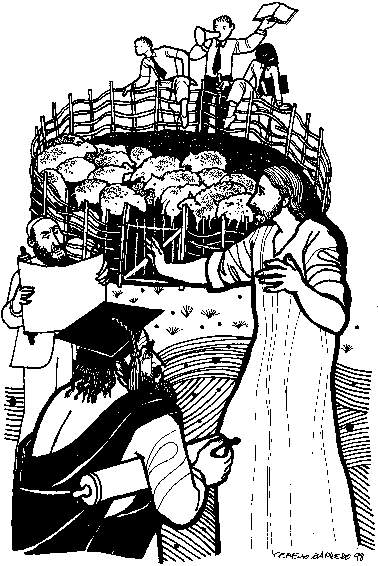 Cerezo BarredoEvangelio de Juan 10.1-10: El que no entra en el redil de las ovejas por la puerta, es ladrón y asaltante. El portero abre la puerta, llama a cada oveja por su nombre y camina delante de ellas porque han reconocido su voz. Yo soy la puerta por donde pasan las ovejas, que entran y salen y encuentran pastos.Hechos de los Apóstoles 2.42-47: Conservaban la enseñanza de los apóstoles, compartían lo que tenían, partían juntos el pan y oraban. Asombrados por las señales de Dios, todos unidos y repartían todo según las necesidades de cada uno. En el templo y en las casas, alababan a Dios y eran estimados por todos…1a Carta de Pedro 2.20-25: Si ustedes sufren por haber hecho el bien, eso es agradable a Dios, ya que Cristo sufrió por ustedes. Cristo llevó nuestros pecados sobre la cruz. Y ustedes andaban como ovejas extraviadas, pero ahora han vuelto a Cristo, que los cuida como un buen pastor. Salmo 23: El Señor es mi pastor, nada me falta: tengo verdes pastos, aguas tranquilas, nuevas fuerzas, me lleva por caminos de justicia, no temo peligro alguno. ¡Viviré por siempre en tu casa!Orientaciones para la predicación: Orientaciones para la acción pastoral: presentado por Koinonía diciendo que “hay teólogos de la liberación… y hay ‘pintores de la liberación’. Maximino Cerezo Barredo es uno de ellos. Sus dibujos han venido corriendo, durante décadas pasadas, por las publicaciones latinoamericanas y pasando de unas a otras sin copyrights ni royalties, de fotocopia en fotocopia hasta desgastarse y quedar casi irreconocibles… como verdadera ‘propiedad del Pueblo Latinoamericano’ que son”…Pero lamentamos este dibujo que presenta a hermanos pentecostales como ladrones de ovejas, como si las ovejas fueran propiedad de la iglesia católica romana y como si la predicación evangélica pentecostal o toda la predicación evangélica hubiera sido una intromisión al rebaño que se supone exclusivamente católico.Orientaciones para la liturgia del culto comunitario: Mayo 14, 2017 – Quinto domingo de Pascua (Blanco)Mayo 14, 2017 – Quinto domingo de Pascua (Blanco)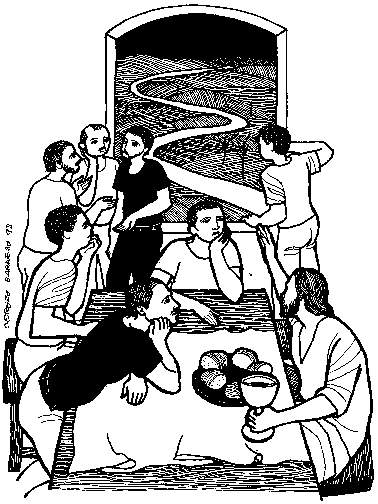 Cerezo  BarredoEvangelio de Juan 14.1-14: No se angustien: confíen en Dios, confíen también en mí. Vendré a prepararles un lugar. Yo soy el camino, la verdad y la vida. Ustedes me conocen a mí, conocerán también a mi Padre. Las obras que yo hago, también las harán ustedes los que me conocen.Hechos de los Apóstoles 7.54 – 8.1a: Se enfurecieron contra Esteban, mientras él miró al cielo y vio la gloria de Dios y a Jesús al lado de Dios. Y dando gritos lo apedrearon, dejando sus ropas al cuidado de un joven llamado Saulo. “¡Señor, no les tomes en cuenta este pecado!” Saulo estaba allí aprobando la muerte de Esteban.1a Carta de Pedro 2.4-10: Acérquense al Señor, piedra viva desechada por los hombres. Dios hará de ustedes piedras vivas, un templo espiritual: una familia escogida, sacerdocio al servicio del rey, nación santa, pueblo adquirido por Dios, para que anuncien esa luz maravillosa.Salmo 31.1-5, 15-16: Señor, en ti busco protección, sé tú mi roca protectora, mi salvación. En tus manos encomiendo mi espíritu. Yo confío en ti, mi vida está en tus manos.Orientaciones para la predicación: Orientaciones para la acción pastoral: Orientaciones para la liturgia del culto comunitario: Mayo 21, 2017 – Sexto Domingo de Pascua (Blanco) 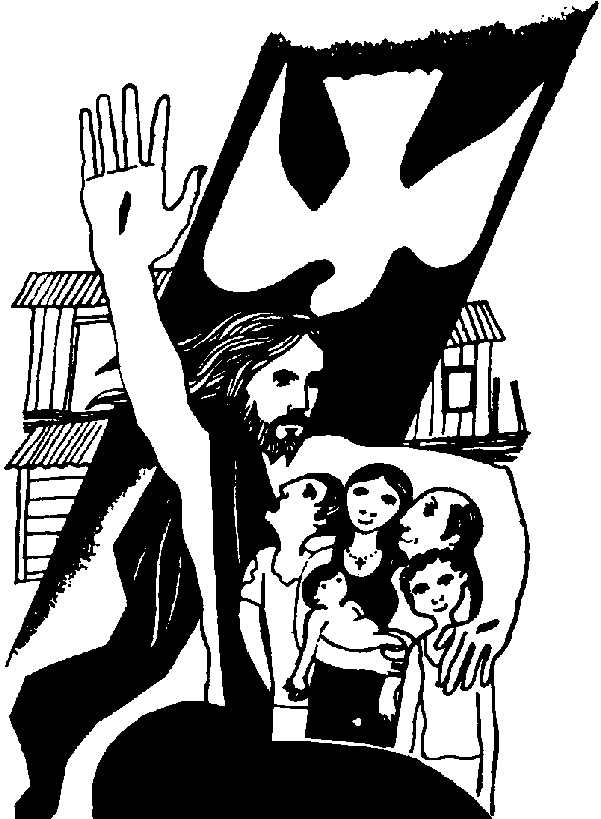 Evangelio de Juan 14.15-21: Si ustedes me aman, obedecerán mis mandamientos. Y mi Padre les mandará otro Defensor, el Espíritu de la verdad, que estará siempre con ustedes y estará en ustedes. Y ustedes me verán, y vivirán porque yo vivo. No los voy a dejar huérfanos.Hechos de los Apóstoles 17.22-31: Pablo a los atenienses: Veo que ustedes son muy religiosos. He visto un altar “A un Dios no conocido”. Y es lo que yo vengo a anunciarles: el Dios creador de todo, que no está lejos de  cada uno de nosotros, y ahora da testimonio de un hombre elegido…1a Carta de Pedro 3.14b-22: Honren a Cristo en sus corazones, den razón de su esperanza con humildad y respeto, teniendo siempre tranquila su conciencia (para eso es el bautismo), como Cristo que sufrió la muerte por nuestros pecados y nos salvó por su resurrección.Salmo 66.8-12, 16-20: Gente de todo el mundo, bendigan a nuestro Dios: él nos ha mantenido con vida. Aunque nos puso a prueba, al fin nos ha dado respiro. ¡Bendito sea Dios!Orientaciones para la predicación: Orientaciones para la acción pastoral: Orientaciones para la liturgia del culto comunitario: Mayo 28, 2017 – Séptimo Domingo de Pascua – Ascensión del Señor (Blanco) 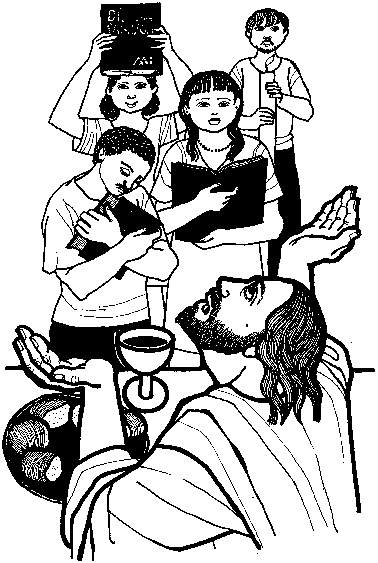 Cerezo BarredoEvangelio de Juan 17.1-11: Jesús ora por sus discípulos: Padre, llega la hora de glorificar a tu Hijo, y que él te glorifique a ti. He terminado la obra que me diste, a los que escogiste les hice saber quién eres. Yo te ruego por ellos, que los guardes del mal y estén unidos, como tú y yo.Hechos de los Apóstoles 1.6-14: No les toca a ustedes saber los tiempos de Dios, pero ustedes recibirán poder y saldrán a dar testimonio de mí en toda la tierra. Regresaron los apóstoles después que Jesús había subido al cielo, y se reunían siempre para orar con otros hermanos.1a Carta de Pedro, 4.12-14; 5.10-11: Hermanos, no se extrañen de verse sometidos a las pruebas, más bien alégrense de tener parte en los sufrimientos de Cristo. Después que hayan sufrido, Dios los hará perfectos, firmes, fuertes y seguros. Salmo 68.4-6, 32-35: ¡Canten ustedes a Dios, alégrense en el Señor! Dios es padre de los huérfanos, defensor de las viudas, da a los solitarios un lugar, libera a los prisioneros...Orientaciones para la predicación: Orientaciones para la acción pastoral: Orientaciones para la liturgia del culto comunitario: Junio 4, 2017 – Domingo de Pentecostés (Rojo) 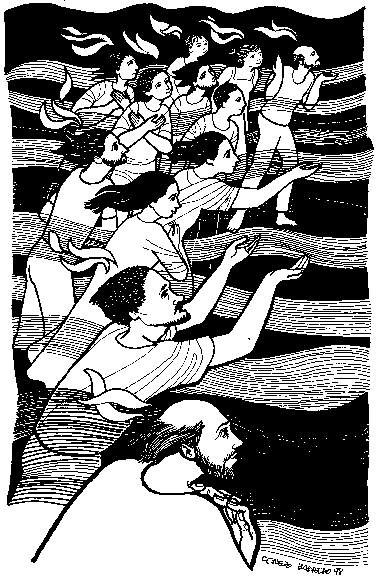 Cerezo BarredoEvangelio de Juan 7.37-39: El último día de la fiesta de las Enramadas (o de los Tabernáculos) Jesús se pone de pie y dice con voz fuerte: Si alguien tiene sed, venga a mí, y el que cree en mí que beba. Y de todos ellos correrán ríos de agua viva. Es decir, todos los que confíen en él recibirán el Espíritu Santo.Hechos de los Apóstoles 2.1-18: El día de la fiesta de Pentecostés todos los creyentes estaban reunidos y todos fueron llenos del Espíritu Santo con señales de fuego, y los creyentes hablaban en distintas lenguas. Es que derramaré mi espíritu sobre toda la humanidad, anuncia el Señor.1a Carta a los Corintios 12.3b-7, 12-13: En la iglesia hay diferentes dones, distintas maneras de servir, todas vienen del mismo Espíritu, para provecho de todos. El cuerpo humano está formado por muchos miembros: así nosotros formamos un solo cuerpo por medio de un solo Espíritu.Salmo 104.24-34, 35c: Cuántas cosas hiciste, Señor, todo con sabiduría, y todas tus criaturas esperan su comida de ti. ¡La gloria del Señor es eterna, sólo en ti encuentro mi alegría!Orientaciones para la predicación: Orientaciones para la acción pastoral: Orientaciones para la liturgia del culto comunitario: Pentecostés: fuego inextinguible del Espíritu.Las llamas se tornan lenguas de fuego. El fuego es luz pero quema.Déjate quemar si quieres alumbrar. Al calor del fuego se templa el testimonio.Sopla que te soplafuelle de pulmón,y con nuestro alientola llama volvió.Rostros encendidospor su resplandor.Cuidemos el fuegoque al pueblo juntóQué tiempo que hace que ya se prendió ,viene de tan lejosla brasa es de Dios,pero es de los pueblosluchar y lucharpara que este fuegono se apague más.Pongamos los troncossecos de dolor,son todas las vidasexprimidas hoy,y entre las cenizasvolverá el calor,que el fuego esté prontocuando baje el sol.En la noche oscura,cárcel de opresión,una luz bien purafue liberación.La llama, tan débil,creció más y máspoder de los pobres,solidaridad.Ni las represiones,ni el miedo a morir,ni los poderosos,podrán reprimirlo que fue una llamacon soplo y dolor, quemando coraje, fogata llegó.Juan DamiánJunio 11, 2017 – Primer Domingo de Pentecostés – Domingo Trinidad (Blanco) 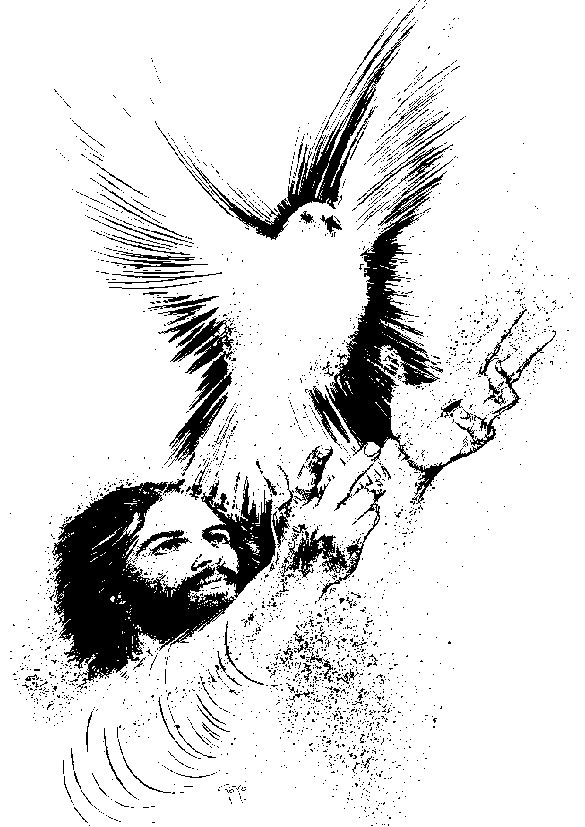 Evangelio de Mateo 28.16-20: El resucitado vuelve a Galilea, lugar del primer llamado y la primera orden y desafío. Entre la adoración y la duda, los discípulos reciben el mensaje del poder y la presencia constante de Jesús, y su orden de hacer discípulos en toda la tierra.Libro de Génesis 1.1–2.4a: En el comienzo de, Dios creó el cielo y la tierra. Dijo Dios: Que haya luz. Y hubo luz… Vio Dios que todo estaba bien. Luego creó al hombre y a la mujer, a su imagen los creó, y les dio su bendición, tengan muchos hijos y llenen la tierra. Luego Dios descansó.2a Carta a los Corintios 13.11-13: Hermanos, vivan felices, vivan en armonía y paz, y que la gracia de Jesucristo, el amor de Dios y la comunión del Espíritu Santo estén con todos ustedes. Salmo 8: Señor, soberano nuestro, ¡tu nombre domina en toda la tierra! Haces fortalezas con la alabanza de los niños. Rodeas de esplendor al ser humano sobre todo lo que hay en la tierra y en el mar.Orientaciones para la predicación: Orientaciones para la acción pastoral: Orientaciones para la liturgia del culto comunitario: Junio 18, 2017 – Segundo Domingo de Pentecostés (Verde) 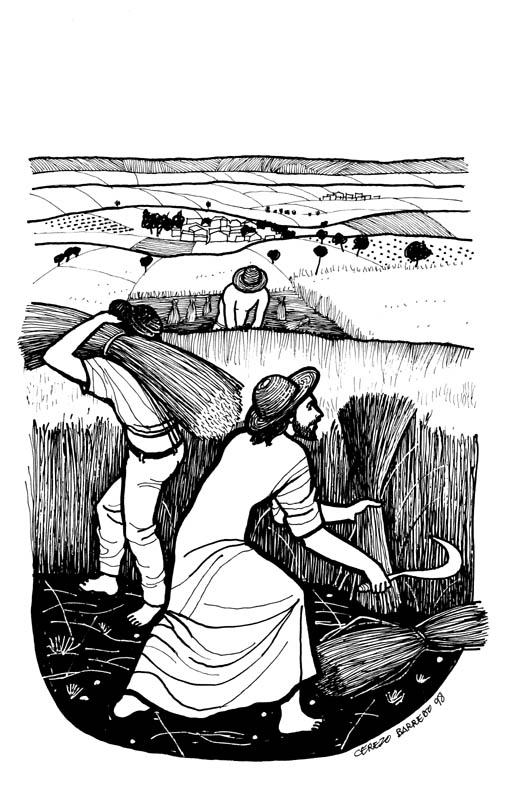 Cerezo BarredoEvangelio de Mateo 9.35 – 10.8: Jesús sigue anunciando la buena noticia del reino y sanando enfermos.  Siente compasión de la gente que está como ovejas sin pastor. La cosecha es mucha y los trabajadores pocos. Entonces llama a sus doce discípulos y los envía con el mismo anuncio del reino de los cielos que se está acercando.  Libro del Éxodo 19.2-8a: Dios llama a Moisés en el monte de Sinaí y le dice que debe anunciar a todos los israelitas este mensaje: que guarden la memoria de lo que Dios ha hecho en medio de ellos y que cumplan con su alianza. Entonces serán su pueblo preferido, un reino de sacerdotes, un pueblo consagrado a él, su Dios. Carta a los Romanos 5.1-8: Ahora que Dios nos ha hecho justos gracias a la fe, tenemos paz con Dios por medio de Jesucristo, y estamos firmes en esta fe, alegres en la esperanza aún en medio de los sufrimientos, pues Dios nos ha llenado con su amor…Salmo 100: ¡Canten todos al Señor con alegría! Reconozcan que el Señor es Dios, él nos hizo y somos su pueblo. Porque el Señor es bueno, su amor es eterno, su fidelidad no tiene fin.Orientaciones para la predicación: Orientaciones para la acción pastoral: Los viejos amores que no están,
la ilusión de los que perdieron.
Todas las promesas que se van
y los que en cualquier guerra cayeron.Todo está guardado en la memoria,
sueño de la vida y de la historia.
La memoria despierta para herir
a los pueblos dormidos
que no la dejan vivir
libre como el viento.Los desaparecidos que se buscan
con el color de sus nacimientos,
el hambre y la abundancia que se juntan,
el maltrato con su mal recuerdo.Todo está clavado en la memoria,
espina de la vida y de la historia.La memoria pincha hasta sangrar,
a los pueblos que la amarran
y no la dejan andar
libre como el viento.Todo está escondido en la memoria,
refugio de la vida y de la historia.La memoria estalla hasta vencer
a los pueblos que la aplastan
y no la dejan ser
libre como el viento.Todo está cargado en la memoria,
arma de la vida y de la historia.La memoria apunta hasta matar
a los pueblos que la callan
y no la dejan volar
libre como el viento. Orientaciones para la liturgia del culto comunitario: Junio 25, 2017 – Tercer Domingo de Pentecostés (Verde) 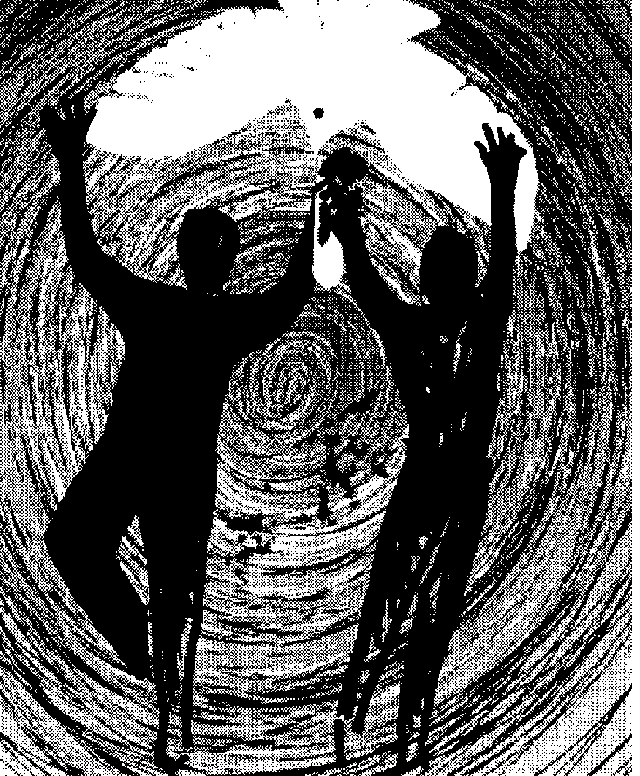 Evangelio de Mateo, 10.24-31 (32-39): No tengan miedo de la gente. Lo que les digo en la oscuridad y en secreto, díganlo a la luz, grítenlo. No teman a los que pueden matar el cuerpo, sino a los que pueden quitar la vida. Dios cuida a los pajaritos, ¡y ustedes valen mucho más! (Si alguien declara a mi favor… El que trate de salvar su vida, la perderá).Libro del Génesis 21.8-21: La esclava Agar y su hijo Ismael echados de la casa de Abraham, vagan por el desierto, Ambos no tienen agua, Dios oye que el niño llora. Agar, no llores, no tengas miedo, yo haré de él una gran nación. Y entonces ella puede ver un pozo de agua…Carta a los Romanos 6.1b-11: Por el bautismo fuimos sepultados con Cristo, para ser resucitados y vivir una vida nueva. Considérense muertos al pecado, pero vivos para Dios unidos a Jesucristo. Salmo 69.1-2,13-16: Señor, a ti clamo; por tu gran amor, ¡respóndeme! ¡No dejes que me hunda en el lodo! ¡Tú eres bueno y todo amor, por tu inmensa ternura, fíjate en mí!Orientaciones para la predicación: Orientaciones para la acción pastoral: Orientaciones para la liturgia del culto comunitario: Julio 2, 2017 – Cuarto Domingo de Pentecostés (Verde) 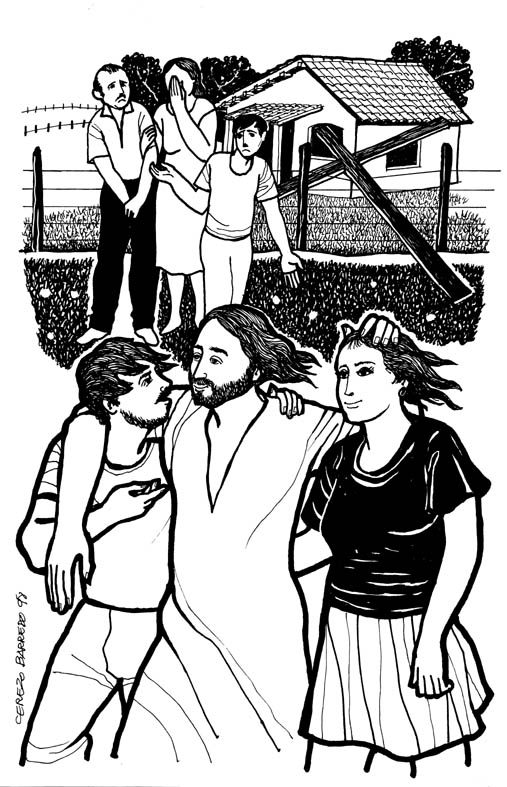 Cerezo BarredoEvangelio de Mateo 10.34-42: No he venido a traer paz, sino guerra, los enemigos estarán entre sus propios parientes. El quiere a su padre o a su madre más que a mí, no merece ser mío; y el que no toma su cruz y me sigue, no merece ser mío. El que los recibe a ustedes me recibe a mí, y el que me recibe a mí, recibe al que me envió.Libro de Génesis 22.1-13: Dios le dice a Abraham que tome a su hijo Isaac y lo ofrezca en sacrificio. Isaac va con su padre y pregunta por el cordero. “Dios se encargará del cordero”, responde Abraham. Y en el momento de sacrificar al muchacho, ve un cordero y lo ofrece en sacrificio en lugar de su hijo. Carta a los Romanos 6.16-23: Obedecen al pecado que lleva a la muerte, o bien obedecen a Dios para vivir en la justicia. El don de Dios es vida eterna en unión con Cristo Jesús.Salmo 13: Señor, ¿hasta cuándo me olvidarás? Señor, Dios mío, respóndeme, llena mis ojos de luz. Yo confío en tu amor, mi corazón se alegra porque tú me salvas. Orientaciones para la predicación: Orientaciones para la acción pastoral: Orientaciones para la liturgia del culto comunitario: Julio 9, 2017 – Quinto Domingo de Pentecostés (Verde) 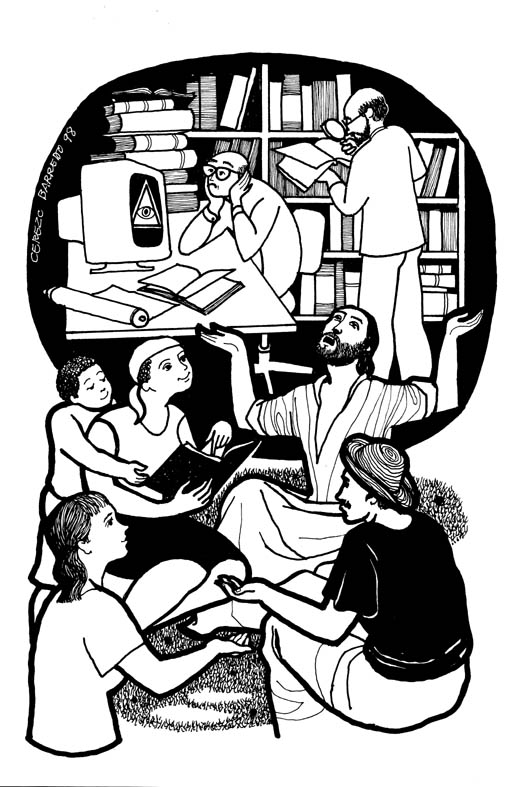 Hermano LeónEvangelio de Mateo 11.16-19, 25-30: ¿A qué compararé la gente de este tiempo? Te alabo, Padre, porque mostraste a los sencillos lo que escondiste de los entendidos. Vengan a mí todos ustedes que están cansados de sus trabajos y cargas, y yo los haré descansar.El Cantar de los Cantares 2.8-13a: ¡Ya viene mi amado! ¡Ya escucho su voz! ¡Aquí está ya, asomándose a la ventana! Ya han brotado flores en el campo, llega el tiempo de cantar…Carta a los Romanos 7.18-25a: No hago lo bueno que quiero hacer, sino lo malo que no quiero hacer. ¿Quién me librará del poder de la muerte que está en mi cuerpo? Solamente Dios, a quien doy gracias a Dios por medio de nuestro Señor Jesucristo.Salmo 145.1-2, 8-14: Diariamente te bendeciré, mi Dios y Rey. Dios es tierno y compasivo, paciente y todo amor, bueno y tierno para con todos, sostiene a los que caen y desfallecen.Orientaciones para la predicación: Orientaciones para la acción pastoral: …y entonces te pregunto
cómo te llamas,
calle y número,
para que tú recibas
mis cartas,
para que yo te diga
quién soy y cuánto gano,
dónde vivo,
y cómo era mi padre.

Ves tú qué simple soy,
qué simple eres,
no se trata
de nada complicado.
Yo trabajo contigo,
tú vives, vas y vienes
de un lado a otro,
es muy sencillo,
eres la vida,
eres tan transparente
como el agua,
y así soy yo,
mi obligación es ésa:
ser transparente,
cada día
me educo,
cada día me peino
pensando como piensas,
y ando
como tú andas,
como, como tú comes,
tengo en mis brazos
a mi amor
como a tu novia tú,
y entoncescuando esto
está probado,
cuando somos iguales,
escribo,
escribo con tu vida
y con la mía,
con tu amor y los míos,
con todos tus dolores
y entonces
ya somos diferentes
porque, mi mano
en tu hombro,
como viejos amigos
te digo en las orejas:
no sufras,
ya llega el día,
ven, ven conmigo,
ven con todoslos que a ti se parecen,
los más sencillos.
Ven, no sufras,
ven conmigo,
porque aunque
no lo sepas,
eso yo sí lo sé:
yo sé hacia dónde vamos,
y es ésta la palabra:
no sufras
porque ganaremos,
ganaremos nosotros,
los más sencillos
ganaremos,
aunque tú no lo creas,
ganaremos.Orientaciones para la liturgia del culto comunitario: Esta ha sido una nueva entrega de recursos litúrgicos y pastorales del tiempo de Cuaresma y de Pentecostés del año 2017, meses de Mayo, Junio y hasta el Domingo 9 de Julio (Ciclo A)para hermanos y hermanas encargados del ministerio de la Palabra, realizando trabajos pastorales en amplio sentido y con distintos gruposy a  encargados y encargadas de la liturgia del culto comunitario.Seguimos el ecuménico “Leccionario Común Revisado”, haciendo algunos cambios debidamente fundamentados en leccionarios de años anteriores.Agradecemos todos los aportes que hemos usado y agradecemos sus comentarios.Fraternalmente, Laura D’Angiola y Guido Bello,desde la congregación metodista de Temperley, Buenos Aires Sur.lauradangiola@hotmail.comguidobello88@gmail.com